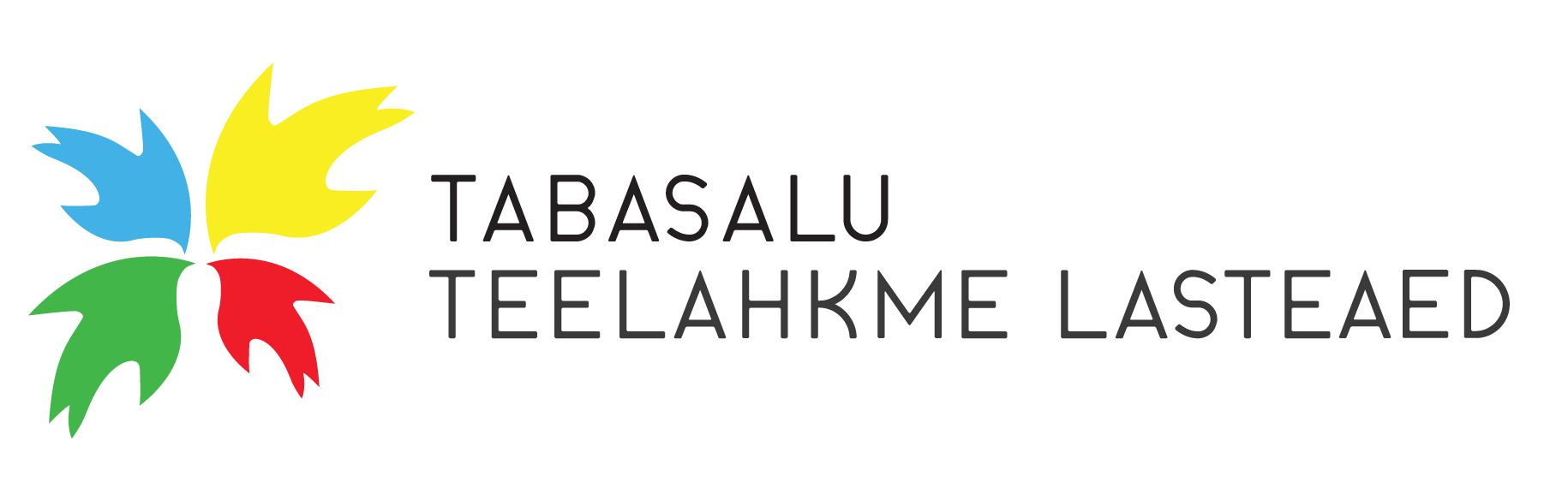 Tabasalu Teelahkme Lasteaia õppekavaKinnitatud 05.04.2022Direktori käskkirjaga 05.04.202 1-2/8Tabasalu 2022Sisukord	Lisa 1    Rühma õppeaasta tegevuskava vorm 	Lisa 2    Kuuplaani vorm	Lisa 3    3-4-aastase lapse arenguvestlust ettevalmistav küsimustik	Lisa 4   4-5-aastase lapse arenguvestlust ettevalmistav küsimustik	Lisa 5   5-6-aastase lapse arenguvestlust ettevalmistav küsimustik	Lisa 6  6-7-aastase lapse arenguvestlust ettevalmistav küsimustik	Lisa 7   Arenguvestluse kokkuvõtteleht       Lisa 8  Lapse koolivalmiduskaardi vorm	Lisa 9  Individuaalse arengukava (IAK) vorm 	Lisa 10 Lapse kõnekaardi vorm	Lisa 11  Lapse esimene ankeet	Lisa 12  Õppekäigu, ekskursiooni protokolli vorm1.Üldosa1.2. Lasteasutuse liik ja eripäraTabasalu Teelahkme lasteaed on Harku Vallavalitsuse hallatav asutus. Alates 01.12.2021 on lasteaial kaks maja ja kaks asukohta: 1)Tabasalu Teelahkme Lasteaed -  Hämariku tee 1/5, Tabasalu, Harku vald, Harjumaa, postiindeks 76901. Lasteaias on kohti 96 lapsele vanuses 3 -7 eluaastat.2)Vääna-Jõesuu lasteaed – Terra tee 8, Vääna-Jõesuu, Harku vald, Harjumaa. Lasteaias on kohti 40 lapsele.Tabasalu Teelahkme Lasteaed avati 16.oktoobril 2002 lasteaed Tibutare filiaalina. 1.juulist 2004 kannab lasteaed nime Tabasalu Teelahkme Lasteaed ning tegutseb iseseisva asutusena. 01.12.2021 lisandus lasteaiale kahe rühmaga moodullasteaed Vääna-Jõesuus.Tabasalu Teelahkme lasteaia hooned on armsad väikesed majad, turvalise ja hea kasvukeskkonnaga, kus on suurepärased tingimused lapse mitmekülgseks arenguks. Siin saab toimetada nii toas kui õues, nii metsas kui mere ääres, avastada ja uurida, mängida ning õppida.Tabasalu Teelahkme lasteaed on teel projektõppe ja lapsest lähtuva õpetuse poole, kus lapsel on võimalus suunata oma õppimist, aega minna teemadega süvitsi, mängida ja sõpradega koos olla. Lasteaed ja lapsevanemad on partnerid turvalise ning arendava keskkonna loomisel.Tabasalu Teelahkme Lasteaias on neli rühma Teelahkme majas: SininePunaneKollane RohelineVääna-Jõesuu majas on kaks rühma:MerekividLiivateradÕppe- ja kasvatustöö toimub eesti keeles. Õppekava koostamisel on aluseks võetud koolieelse lasteasutuse riiklik õppekava (RT I 2008,
23, 152. Redaktsiooni jõustumise kp: 01.01.2011). Arvesse on võetud ka Põhikooli riiklikku õppekava (RT I, 14.01.2011, 1).
Õppekava koostamisel, arendamisel ja uuendamisel osaleb kogu Tabasalu Teelahkme Lasteaia pedagoogiline personal ning lapsevanemate esindus hoolekogu näol. Õppekava kinnitab direktor peale pedagoogilise nõukogu heakskiitvat otsust.MEIE ERIPÄRAMeie lasteaed on võtnud suuna lapsest lähtuva õpikäsituse rakendamisele. Lapsest lähtuva kasvatuse  ideoloogia seisneb lastele vabaduse, valikute, vastutuse ja aktiivse õppimise/tegutsemise võimaldamises ning kuuluvustunde, lapsepõlve ning lapse väärtustamises. Oleme inspireeritud Reggio Emilia tegevuskultuurist. Olulisel kohal on lapse loovuse arendamine, valikute tegemise võimaldamine ja inspireeriva ning lapse arengut toetava õpikeskkonna loomine. Õppetöö on korraldatud enamasti projektõppena. Õpetaja soovil võib korraldada õppe- ja kasvatustegevust teemaõppe vormis. Üks projekt võib kesta ühest nädalast kuni poole aastani. Projekti on kaasatud ning lõimitud kõik  õppevaldkonnad.Lasteaed on liitunud projektiga "Kiusamisest vaba lasteaed", mis on suunatud lapse sotsiaalsete käitumismudelite kujundamisele. Samuti on kasutusel laste sotsiaalsete oskuste toetamise programm „Samm-sammult“ ja oskuste õpe (Ben Furmani meetodil).Osaleme aktiivselt Harku valla lasteaedade ühistegevustes: Alasniidu õueseiklusel,  Tibutare laulupeol, Pangapealse tantsupäeval, Alasniidu teatrifestivalil, Harku valla metsamängul, Tibutare rahvastepalli- ja teatevõistlusel ning Harku valla joonistusvõistlustel ja laulukonkursil „Harku valla Laululaps“.Lasteaia asukoht loob mitmekesiseid võimalusi looduskeskkonna tundmaõppimiseks ja õuesõppe tegevusteks. Lasteaial on oma laul ja logo.Huvitegevustest pakutakse lastele  muusika- ja tantsuringi, jalgpallitreeningut, üldfüüsilist treeningut, robootikat ning inglise keelt.Traditsioonilised üritused Tabasalu Teelahkme Lasteaias :Lasteaia sünnipäeva nädala tähistamine advendiaja kirikukontsertMemme-taadi piduLuulekarussellperepäevTallinna Loomaaia ühiskülastusVabaõhumuuseumi ühiskülastusLoodusmatkad erinevatel aastaaegadel2. Missioon, visioon ja põhiväärtusedMissioon:Olla lapsest lähtuv, kvaliteetset alusharidust ja turvalist päevahoidu võimaldav õppeasutus, kus arvestatakse iga lapsega.Visioon:Lapse arendamine soodsas õpi-ja kasvukeskkonnas, kus väärtustatakse hoolivust, koostööd, loovust ja mängu, saavutatakse kooliks vajalikud teadmised ning õpioskused ja omandatakse eluks vajalikke käitumisnorme.Põhiväärtused:HOOLIVUS KOOSTÖÖ MÄNG LOOVUS KESKKONNAHOID TERVIS       Väärtused, mida soovime lapses kujundada ja toetada: Lugupidamine enese ja teiste suhtes, hoolivus,  ausus, iseseisvus, uudishimu, empaatia, loovus, julgus, enesekindlus, isikupära. Keskkonna kujundamisel väärtustame: Lapse huvi, lapsest lähtumist, avatust, turvalisust, tervislikkust, säästlikkust, mitmekesisust, omanäolisust, innovaatilisust, loovust. Õppe- ja kasvatusprotsessis väärtustame: Mängulisust, ea- ja jõukohasust, otsustusvõimet, vastutustunnet, valikuvabadust, aega, protsessikesksust, tasakaalu, terviklikkust, loovust, iseseisvust, paindlikkust ja füüsilist aktiivsust.          3. ÕPPE- JA KASVATUSTEGEVUS3.1. Üldeesmärgid. Põhimõtted. KorraldusÜldeesmärk: lapse mitmekülgne ja järjepidev areng kodu ja lasteaia koostöös.PõhimõttedLaps õpib läbi mängu ja tegutsemise ning eeskuju, kuulamise, kõnelemise, matkimise, vaatlemise, uurimise, katsetamise, lugemise, kirjutamise, vestlemise, jutustamise, õppekäikude, võrdlemise, arvutamise, modelleerimise, suhtlemise, mängu, harjutamise, lavastusmängude, iseseisvate- ning rühmatööde jms. kaudu.Täiskasvanu roll on toetada õppimist ja suunata lapse enda tegutsemist eesmärgi suunas. Õppimisprotsess  võimaldab mitmekülgset
uurimist, katsetamist, loovat mõtlemist ja oskuste harjutamist. Kõik täiskasvanud lasteaias on lapsele eeskujuks ja toeks . Täiskasvanu vastutab teema arendamise ja kogu õpiprotsessi edendamise eest ning analüüsib dokumenteerimisel saadud infot, et planeerida uusi õpikogemusi ja olukordi.Õuesõpe, matkad loodusesse, õppekäigud  ja väljas viibimine on olulisel kohal lapse silmaringi, väärtuste ja tervisliku eluviisi kujunemisel.Laps areneb kehaliselt, vaimselt, sotsiaalselt, emotsionaalselt ning läbi selle kujuneb tal terviklik ja positiivne minapilt ning arusaam tervise hoidmise tähtsusest.Õppe- ja kasvatustegevust kavandades ja korraldades arvestatakse: laste eripära, võimeid, vanust, sugu, terviseseisundit, keelelist- ja kultuurilist tausta. Õppe- ja kasvatustöö planeerimiseks täidab õpetaja tööplaani (valikus nädala-, kuu- või projektiplaan) vähemalt 3 päeva ette. Lapsi kaasatakse tegevuste kavandamisse ja läbiviimisesse.Uute teadmiste omandamisel toetab õpetaja laste loovust ja julgust ning lähtub laste huvist.Esmaste tööharjumuste kujundamiseks kaasatakse lapsi igapäevastesse toimingutesse.Laps väärtustab Eesti kultuuri ja pere traditsioone ning teiste kultuuride eripära.Õpetajad on koostöös vanematega lapse arengu suunajad ning tema arengut toetava keskkonna loojad, kus on tagatud lapse turvatunne ja eduelamused ning positiivne hoiak eesmärgistatud tegevusele.Õpetajad abistavad ja toetavad lapsevanemaid õppe- ja kasvatusküsimuste lahendamisel. Õppe- ja kasvatustegevuses luuakse tingimused, et arendada lapse suutlikkust:kavandada oma tegevust ja teha valikuid; arutleda omandatud teadmiste ja oskuste üle; seostada uusi teadmisi olemasolevatega ja neid kasutada;hinnata oma tegevuse tulemuslikkust;tunda rõõmu enda ja teiste õnnestumistest ning osata toime tulla ebaõnnestumistega.Korraldus:Õppe- ja kasvatustegevuse aluseks on Tabasalu Teelahkme Lasteaia õppekava ja Koolieelse lasteasutuse riiklik õppekava.Õppe- ja kasvatustöös lähtutakse rühma õppeaasta tegevuskavast (Lisa 1), mis esitatakse hiljemalt 31.augustiks ning kuuplaanist (Lisa 2), milles kajastuvad eesmärgid, teema, õppesisu ja -tegevused.Õppeaasta kestvus on 1. septembrist 31. augustini (aktiivne õppeperiood on 1.september- 31.mai). Laste arengu toetamine toimub aastaringselt, arvestades laste vanust, arengutaset ja huve.Aktiivse õppeperioodi välisel ajal toimub valmistumine uueks õppeaastaks (õppeaasta tulemuslikkuse analüüs, eesmärkide seadmine, ülesannete määratlemine, tegevuskava koostamine jmt).Suveperioodil (juuni-august) toimub õppetegevus enamasti õues lühiajaliste projektidena.Pikaajalisi plaane ei koostata ja e-päevikus täidetakse päeva kirjeldus. Rõhk on mängulisel õppetegevusel ja õpitu kordamisel.Jõulu- ja suveperioodil fikseeritakse õppetegevused  avatud rühma e-päevikus.Õppe- ja kasvatustegevus tugineb rühma päevakavale, mis määrab päevarütmi vastavalt laste eale, kus vahelduvad igapäevatoimingud, laste mäng, vabategevused ning õpetaja kavandatud õppe- ja kasvatustegevused.Päevakavas on ajaliselt kokku lepitud liikumis-, muusika- ja kunstiõpetaja poolt läbiviidavate tegevuste ajad.Vajadusel saavad õpetajad teha muudatusi nii tegevuse sisus kui ka ajalises kestvuses.Õppe- ja kasvatustöö läbiviimisel lõimitakse erinevaid õppe- ja kasvatustegevuse valdkondi.Õppe- ja kasvatustegevus kajastatakse rühma elektroonilises päevikus, kus tegevuste kirjeldused ja analüüsimine on eesmärgipõhised.Päev algab hommikuringiga, peale mida jätkub õppetöö suuremates ja väiksemates alagruppides. 3-7-aastaste lastega läbiviidavate planeeritud tegevuste arv päevas on 2-4. Tegevuste pikkus on 3-4-aastaste rühmas orienteeruvalt 20 minutit, 4-5- ja 5-6-aastaste rühmas orienteeruvalt 25 minutit ning 6-7-aastaste rühmas orienteeruvalt 35 minutit.Õppe- ja kasvatustegevused valdkonniti:   Mina ja keskkond - sihipärane vaatlus, õppekäigud, arutlemine-vestlemine, katsete tegemine, mudelite ja plaanide tegemine, ehitusmängude mängimine, laste teatmeteoste kasutamine, meediakasvatus.Keel ja kõne - lastekirjandusega tutvumine; esemete, mänguasjade, piltide vaatlus; jutustamine; luuletuste õppimine; vestlemine; arutamine; lavastus- ja situatsioonimängude mängimine; fantaasiajutustamine, sõna- ja häälikumängud; kirjutamise eelharjutused, tähtede õpe; lugemine ja kirjutamine.Matemaatika - rühmitamine, järjestamine, võrdlemine, arvutamine, mõõtmine (suurused), kujundite tundmaõppimine, orienteerumine ajas ja ruumis.Kunst rühmas - meisterdamine, voolimine, kleepimine, joonistamine. Kunstitoas – maalimine ja eritehnikad kunstiõpetaja juhendamisel.Muusika – mäng lastepillidel, laulmine, muusikalis-rütmiline liikumine, musitseerimine, muusika kuulamine.Liikumine – kehalise kasvatuse alased teadmised, põhiliikumised, liikumismängud, erinevad spordialad (võimlemine, kelgutamine jt), tants ja rütmika.PÄEVAKAVAÕppe- ja kasvatustegevus tugineb rühma päevakavale, mis määrab vastavalt laste eale päevarütmi. Päevakavas vahelduvad igapäevatoimingud, vaba tegevus, laste mäng ning planeeritud õppe- ja kasvatustegevus. Tegevused toimuvad lõimitult nii toas kui õues.3.2. Õppe- ja kasvatustegevuse eesmärgid, sisu ja lapse arengu eeldatavad tulemused3.2.1. Üldoskused ja eeldatavad tulemusedMÄNGUOSKUSEDMängu käigus laps omandab ja kinnistab uut teavet, uusi oskusi, peegeldab tundeid ja soove, õpib suhtlema, omandab kogemusi ja käitumisreegleid. Mänguoskuse arendamise põhimõtteks on lapse omaalgatuse märkamatu ja tasakaalustatud suunamine. Lasteaias väärtustatakse kõiki mänguliike ja –elemente (loovmäng, õppemäng, liikumismäng, õppemäng, rollimäng, lauamäng jne). Lapse arengu eeldatavad tulemusedTUNNETUS- JA ÕPIOSKUSEDTunnetusoskused hõlmavad erinevate tunnetusprotsesside  (taju, tähelepanu, mälu, mõtlemine, emotsioon, motivatsioon) teadlikku juhtimise oskust. Õpioskuste all mõistetakse lapse suutlikkust otsida teavet, omandada teadmisi, oskusi ning uurida ja katsetada. Õpioskused kujunevad tunnetusoskuste arengu alusel.Lapse arengu eeldatavad tulemusedSOTSIAALSED- JA ENESEKOHASED OSKUSEDSotsiaalsete oskuste all mõistetakse lapse oskusi teistega suhelda, tajuda iseennast ja teisi, võtta omaks ühiskonnas üldtunnustatud tavasid ning lähtuda eetilistest tõekspidamistest. Enesekohased oskused hõlmavad lapse suutlikkust eristada ja teadvustada oma oskusi, võimeid ja emotsioone, juhtida oma käitumist.Lapse arengu eeldatavad tulemused3.3. Õppe- ja kasvatustöö valdkonnadValdkond MINA JA KESKKONDÕppe- ja kasvatustegevuse eesmärgiks on, et laps:mõistab ja tunnetab ümbritsevat maailma terviklikult; omab ettekujutust oma minast ning enda ja teiste rollidest elukeskkonnas;väärtustab nii eesti kui ka teiste rahvuste kultuuritraditsioone;väärtustab enda ja teiste tervist ning püüab käituda tervislikult ja ohutult;väärtustab loodust ja keskkonda hoidvat ning säästvat mõtteviisi;märkab nähtusi ja muutusi looduses.kujundada eakohaselt laste arusaamu meediastSisu: sotsiaalne keskkond - mina, perekond ja sugulased, kodu, lasteaed, kool, ametid, kodumaa, eesti rahva tähtpäevad, kombed, teised rahvused Eestis, lapsed mujal maailmas, üldinimlikud väärtused ja üldtunnustatud käitumisreeglid, tervise väärtustamine, tervislik toitumine, inimkeha, ohuallikad ning ohutu käitumine;looduskeskkond - kodukoha loodus, muutused looduses, elukeskkond, inimese mõju loodusele;tehiskeskkond - ehitised, kodutehnika, jäätmed, transpordivahendid, jalakäija ohutu liiklemine, turvavarustus, virtuaalkeskkondmeediakasvatus – reklaam, televisioon, arvuti, internet, välireklaamid, ajakirjad, ajalehed, videod, filmid.Õppe- ja kasvatustegevuse kavandamisel ja korraldamisel:valitakse valdkonna temaatika lapse igapäevaelust ja teda ümbritsevast keskkonnast, mis hõlmab sotsiaalset keskkonda, loodus- ja tehiskeskkonda,  sealhulgas tervise- ja liikluskasvatust;suunatakse last ümbritsevat maailma märkama, uurima ning kogema mängu ja igapäevatoimingute kaudu võimaldades lapsel ümbritsevat tajuda erinevate meelte ja aistingute abil: vaadeldes, nuusutades, maitstes, kompides, kuulates helisid;lõimitakse erinevaid tegevusi: võrdlemist, modelleerimist, mõõtmist, arvutamist, vestlemist, ettelugemist, kehalist liikumist, kunstilist ja muusikalist tegevust.suunatakse last mängudes, ümbritsevas looduses, liikluses, oma terviseseisundis märgatu kohta küsimusi esitama, küsimustele vastuseid leidma ning märgatust ja kogetust järeldusi tegema;suunatakse last materjale ja vahendeid säästlikult kasutama, hoolivalt ja heaperemehelikult käituma.Suunatakse lapsi kasutama digivahendeid, mis toetavad õppekava, loovust, ettevõtlikkust ja laste maailma avardamist.Valdkond Mina ja keskkond lapse arengu eeldatavad tulemusedValdkond KEEL JA KÕNEÕppe- ja kasvatustegevuse eesmärgiks on, et laps:1) tuleb toime igapäevases suhtlemises;2) kasutab kõnes õiget hääldust, sobivaid grammatilisi vorme ja mitmekesist lauseehitust;3) tunneb huvi lugemise, kirjutamise ja lastekirjanduse vastu, on omandanud lugemise ja kirjutamise esmased oskused.Sisu: 1) keelekasutus: hääldamine, sõnavara, grammatika;2) suhtlemine, jutustamine ja kuulamine;3) lugemine ja kirjutamine, lastekirjandus.Õppe- ja kasvatustegevuse kavandamisel ja korraldamisel:lähtutakse põhimõttest, et kõnearendus on lapse kõne ja suhtlemise sihipärane arendamine, kus last õpetatakse eelkõige keelevahendeid (uusi sõnu, sõnavorme ja lausemalle) kasutama suhtlemisel, teadmiste omandamisel, oma tegevuse kavandamisel;peetakse oluliseks, et lapse kõne arengut toetatakse kõikides tegevustes (mängimine, käelised tegevused, liikumis- ja muusikategevused ning igapäevatoimingud); lapsele luuakse kõnekeskkond, kus ta kuuleb teiste kõnet ning tal on vaja ja ta saab ise kõnelda; laps õpib rääkima reaalsetes suhtlussituatsioonides, tegutsedes koos täiskasvanuga;suunatakse lapsi ettelugemise, dramatiseerimise, ümberjutustamise, joonistamise, oma raamatute koostamise jm tegevuste kaudu kirjandust mõistma ja hindama; ettelugemiseks valitakse žanriliselt mitmekesiseid raamatuid, et toetada lugemishuvi, lugemis- ja kirjutamisvalmiduse kujunemist;õpetatakse lugemise ja kirjutamise esmaseid oskusi (häälikupikkuse eristamine, sõnade häälimine jmt) mänguliselt ja igapäevategevustega seostatult;mitmekesistatakse kirjutamise harjutusi, kasutades erinevaid vahendeid, värvusi jmt.Valdkond Keel ja kõne lapse arengu eeldatavad tulemusedValdkond EESTI KEEL KUI TEINE KEELÕppe- ja kasvatustegevuse eesmärgiks on, et laps:	1) tunneb huvi eesti keele ja kultuuri vastu;	2) soovib ja julgeb eesti keeles suhelda nii eakaaslaste kui ka täiskasvanutega;	3) tunneb ära ja saab aru eestikeelsetest sõnadest ning lihtsamatest väljenditest;	4) kasutab lihtsamaid eestikeelseid sõnu ja väljendeid igapäevases suhtlemises. Sisu:	1) kuulamine;	2) kõnelemine;	3) Eesti kultuuri tutvustamine.Õppe- ja kasvatustegevuse kavandamisel ja korraldamisel:peetakse oluliseks eesti keelt kuulata ja omandada keeleoskus tegevuste käigus, kus sõnalist suhtlemist toetab kontekst (nt ümbritsevad esemed jmt);pööratakse erilist tähelepanu erinevate meelte kaasamisele ja näitlikustamisele: kasutatakse miimikat, kehakeelt, žeste, intonatsiooni, muusikat, rütmi ja mitmesuguseid näitlikke vahendeid;suunatakse last õpitavat keelt kasutama igapäevategevustes ning suhtlemisel, luuakse selleks lapsi huvitavaid olukordi, sh väljaspool lasteaeda (kauplus, teater, spordivõistlus, õppekäik jm);korratakse õpitut erinevates kontekstides ja suhtlussituatsioonides, keeleõpet seotakse teiste tegevustega – liikumine, laulmine, käeline tegevus, vaatlemine jm;vestlusteemade valimisel lähtutakse lapse kogemustest, samateemalistest vestlustest rühmas või kodus (emakeeles);valitakse mitmekesiseid pildirikkaid ja lihtsama keelega raamatuid ettelugemiseks ja ühiseks lugemiseks;pedagoog rõhutab õige kõne mudelite kasutamist ning osutab vigadele delikaatselt, sõna või fraasi korrektsena korrates.Valdkond Eesti keel kui teine keel lapse arengu eeldatavad tulemusedValdkond MATEMAATIKAÕppe- ja kasvatustegevuse eesmärgiks on, et laps: 1) rühmitab esemeid ühe-kahe tunnuse alusel ja võrdleb esemete hulki;
 2) järjestab esemeid suuruse ja asenditunnuste põhjal; 3) tunneb lihtsamaid ajamõisteid ning kirjeldab ja järjestab oma igapäevategevusi;
 4) mõtestab loendamistegevust ja seoseid arvude reas;
 5) mõistab mõõtmistegevust ja olulisemaid mõõtühikuid;
 6) tunneb ja kirjeldab geomeetrilisi kujundeid;
 7) näeb matemaatilisi seoseid igapäevatoimingutes.Sisu: 1) hulgad, loendamine ja arvud, arvutamine;
2) suurused ja mõõtmine;
3) geomeetrilised kujundid;4) orienteerumine ajas ja ruumis.Õppe- ja kasvatustegevuse kavandamisel ja korraldamisel:suunatakse last nähtuste ja esemete maailma korrastama, kujundama, selles orienteeruma, mille tulemusel laps avastab esemetevahelisi seoseid, leiab esemete erinevusi ja sarnasusi, oskab esemeid järjestada, rühmitada ja loendada;harjutatakse last määrama enda asukohta ümbritsevate esemete suhtes, orienteeruma ajas ja kasutama vastavaid mõisteid oma tegevuse kirjeldamiseks;seostatakse mäng, vaatlused, vestlused ja igapäevatoimingud matemaatikaga, suunates sealjuures last kasutama erinevaid aistinguid: kuulmis-, nägemis-, haistmis- ning kompimisaistingut;suunatakse last ümbritsevat keskkonda matemaatiliselt kirjeldama (arvud, mõõtühikud, kujundite nimetused jm);toetatakse üldistuseni jõudmist ja mõistete kujundamist – erinevates objektides sarnaste ning erinevate tunnuste ja omaduste vaatlemise, võrdlemise, kirjeldamise ja sõnastamise kaudu.Valdkond Matemaatika lapse arengu eeldatavad tulemusedValdkond KUNSTÕppe- ja kasvatustegevuse eesmärgiks on, et laps:1) tunneb rõõmu loovast eneseväljendusest;
2) kujutab isikupäraselt ümbritsevaid esemeid, sündmusi ja oma kujutlusmaailma;
3) vaatleb, kirjeldab ja kujundab ümbritsevat ja tarbeesemeid;
4) kasutab õpitud voolimis-, joonistamis- ning maalimisvahendeid ja -võtteid;
5) kasutab materjale ja tööriistu ohutult ning sihipäraselt;6) vaatleb kunstiteoseid ja kirjeldab nähtut.Sisu: 1) kujutamine ja väljendamine: mõtete, tunnete edasiandmine nähtaval kujul;
          2) kujundamine: objektile esteetilise lisaväärtuse andmine;
          3) tehnilised oskused: voolimine, joonistamine, maalimine, meisterdamine;
          4) kunstiteoste vaatlemine, vestlused kunstiteostest, kunstist.Õppe- ja kasvatustegevuse kavandamisel ja korraldamisel:antakse lapsele võimalus saada elamusi, tunda rõõmu ja rahulolu ning väljendada oma maailmanägemist;suunatakse last vaatlema ning voolides, joonistades, maalides ja meisterdades vaatlustel tehtud tähelepanekuid väljendama;kasutatakse teemasse sisseelamiseks mängu, muusikat, lihtsat lavastust, jutu lugemist jne;arvestatakse, et loomiseks ja lahenduste leidmiseks on oluline teha katsetusi ning avastada ja otsida vastuseid tekkinud küsimustelejulgustatakse last omandatud oskusi rakendama ja loovalt kombineerima;julgustatakse last kasutama ja katsetama tema enda pakutud lahendusi töö mitmekesistamiseks ning ergutatakse lapse kujutlus- ja algatusvõimet, jälgides, et säiliks lapse isikupärane eneseväljendus;viiakse kunstitegevusi läbi ka õues, samuti kasutatakse kunstitegevust teiste valdkondade õppe- ja kasvatustegevuste osana, joonistatakse nii paberile, kivile, puidule, liivale ning kombineeritakse erinevaid materjale;suunatakse last tehtut analüüsima, selgitama, miks ta kujutas esemeid, nähtusi just sellisel viisil, milliseid materjale ja tehnikaid kasutas ning kuidas tööga rahule jäi. arvestatakse, et kaaslaste töödesse tolerantse suhtumise kujundamisele aitab kaasa, kui analüüsitakse nii laste töid kui ka kunstiteoseid ning põhjendatakse oma hinnangut.Valdkond Kunst lapse arengu eeldatavad tulemusedValdkond MUUSIKAÕppe- ja kasvatustegevuse eesmärgiks on, et laps:tunneb rõõmu laulmisest ja musitseerimisestsuudab keskenduda kuulatavale muusikapalalesuudab ennast loovalt väljendada laulmise, liikumise, tantsimise ja pillimängu kaudusuudab musitseerida nii rühmas kui ka üksi.Sisu:      1) laulmine;      2) muusika kuulamine;
      3) pillimäng;      4) muusikalis-rütmiline liikumine.Õppe- ja kasvatustegevuse kavandamisel ja korraldamisel:on esikohal emotsionaalne ja aktiivne muusikaalane tegevuskujundatakse ja arendatakse lapse muusikalis-loomingulisi võimeid ja väärtushinnanguidarvestatakse lapse individuaalseid eeldusi ning toetutakse eduelamusele ja tunnustuselekasutatakse muusikat lõimiva tegevusena ka teistes õppe- ja kasvatustegevuse valdkondades nagu Keel ja kõne, Kunst jne, muusika on igapäevaelu osa.seostatakse omavahel muusika kuulamine, laulmine, pillimäng, muusikalis-rütmiline liikumine, mängud ja tantsudmuusikapalade (laulud, palad muusika kuulamiseks, tantsud ja mängud, pillilood) valikul arvestatakse laste huvidega ning ea- ja jõukohasusega.Valdkond Muusika lapse arengu eeldatavad tulemusedValdkond LIIKUMINEÕppe- ja kasvatustegevuse eesmärgiks on, et laps:1)    tahab liikuda ja tunneb liikumisest rõõmu;2)    suudab pingutada sihipärase tegevuse nimel;3)    tegutseb aktiivselt aktiivselt üksi ja rühmas;4)    mõistab sportliku tegevuse olulisust inimese tervisele;5)    mõistab ja järgib hügieeni- ja ohutusnõudeid;Sisu:1)    kehalise kasvatuse alased teadmised: ohutus, enesekontroll ja hügieen;2)    põhiliikumised (kõnd, jooks jne);3)    liikumismängud;4)    erinevad spordialad;6)    Vaba aeg ja loodusliikumineÕppe- ja kasvatustegevuse kavandamisel ja korraldamisel:●   	arvestatakse, et põhiliikumised eeldavad igapäevast suunamist ja regulaarset kordamist;●   	rikastatakse lapse liikumis- ja tegevusvõimalusi erinevate sportlik-arenduslike liikumisviisidega;●   	peetakse oluliseks kõlbeliste põhimõtete ja enesekindluse kujundamist, et regulaarsel tegelemisel kehaliste harjutustega kujunevad positiivsed iseloomuomadused;●   	suunatakse last oma oskusi, võimeid ja koostööd hindama, kaaslastega arvestama, oma emotsioone kontrollima ja valitsema ning mõistma erinevate kehaliste harjutuste vajalikkust;●   	mitmekesistatakse põhiliikumiste, koordinatsiooni, rühi, tasakaalu, liikumisvõime ja peenmotoorika arendamist ja tagasiside andmist.Valdkond Liikumine lapse arengu eeldatavad tulemused:Valdkond Digiharidus ja robootika, STEM õpeDigihariduse mõiste Digihariduse all mõistame laste tehnoloogilise kirjaoskuse ja digipädevuse tõstmist. Digipädevuste lõimimisega õppetöösse soovitakse õppija kujundada uuendusaltiks ja nüüdisaegseid tehnoloogiaid eesmärgipäraselt kasutada oskavaks inimeseks, kes tuleb toime kiiresti muutuvas tehnoloogiarikkas elu-, õpi-ja töökeskkonnas. Elukestva Õppe Strateegia 2020 üks eesmärke on, et õppimisel ja õpetamisel rakendatakse kaasaegset digitehnoloogiat otstarbekamalt ja tulemuslikumalt, paranenud on kogu elanikkonna digioskused ning tagatud on ligipääs uue põlvkonna digitaristuleDigihariduse õpetamisega soovime:Õppe-ja kasvatustegevuse eesmärkideks on, et laps:1) oskab kasutada erinevaid tehnoloogilisi vahendeid;2) tunneb rõõmu innovaatilisest õppimisest;3) kavandab ja viib tegevuse lõpuni.Digihariduse ülesanneteks on:Laste haridustehnoloogiliste oskuste kujundamine;Õppe- ja kasvatustegevuse läbiviimise mitmekesistamine;Erinevate tehnoloogiliste vahendite kasutamisjulguse ja loovuse arendamine; Tehnoloogia õppe-ja kasvatustegevuse kavandamisel ja korraldamisel:1) lähtutakse laste huvist, õppe- ja kasvatustegevuse valdkondadest;2) toetatakse sotsiaalsete oskuste väljakujunemist läbi ühistegevuste. Lapsed rakendatakse tööle  paarides, gruppides; 3) lähtutakse laste püsivusest ja valmisolekust nutiseadmete kasutamisel;4) on võimalik teostada: projektõpet, meeskonna-ja paaristööd, individuaalset tööd.3.4. Lapse arengu analüüsimise ja hindamise põhimõtted ning korraldusLapse arengu hindamine ja analüüsimine on oluline lapse positiivse enesehinnangu ja arengu toetamiseks, tema eripära mõistmiseks, erivajaduste väljaselgitamiseks ning õppe- ja kasvatustegevuse kavandamiseks koostöös lapsevanemaga. Kõikide last puudutavate küsimuste puhul lähtutakse andmekaitseseadusest ja lastevanemate kirjalikust nõusolekust.Lapse arengu hindamine on osa igapäevasest õppe- ja kasvatusprotsessist. Lapse arengu hindamise aluseks on eeldatavad üldoskuste ning õppe- ja kasvatustegevuse valdkondade tulemused.Lapse arengut kirjeldatakse lapsest lähtuvalt, väärtustades saavutatut ning tunnustades lapse toimetulekut, arenemist, positiivseid hoiakuid ja huve.Lapse arengu fikseerivad õpetajad õppeaasta jooksul  Arengu jälgimise mängu ja arenguvestluse tulemuste põhjal. Üks kord aastas (koolieelikutel õppeaasta I poolel, nooremate laste rühmades õppeaasta II poolel) enne arenguvestluse toimumist, viiakse iga lapsega läbi Arengu jälgimise mäng J. Rebane, K. Kirbits, R. Varik (2011) raamatu „Arengu jälgimise mäng” abil, mis võimaldab mänguliselt välja selgitada 3-7-aastaste laste arengu hetkeseisu. Rühmaõpetaja fikseerib Arengu jälgimise mängu tulemused vastavas tabelis. Üks kord aastas, sügisel,  vaadeldakse mängulisel teel koolieelikute sotsiaalseid oskusi, kasutades selleks mängu „Reis mööda põnevaid teid“ Kristi Kirbits (2014). Rühmaõpetajad fikseerivad vaatluse tulemused vastavas tabelis.Arenguvestlus lapsevanematega toimub üks kord aastas. Lapsevanem saab enne arenguvestlust ettevalmistuslehe küsimustega (Lisa 3-6). Arenguvestluse lõppedes vormistatakse arenguvestluse kokkuvõtteleht (Lisa 7), kus tuuakse välja nii lapse tugevad kui ka toetust vajavad küljed ning tegevused lapse arengu toetamiseks.Ülevaadet lapse arengust ja edusammudest annab õpetaja lapsevanemale ka jooksvalt igapäevase suhtlemise käigus.Lapse arengumapp näitab lapse kasvamist, arenemist ja teadmiste omandamist. Lapsevanema jaoks on mapp lapse arengu jälgimise vahendiks ja õpetajale lapse kasvamise ja arenemise näitajaks. Lapsevanemal on alati võimalus tutvuda oma lapse arengumapiga.11) Koolieelikutele täidetakse Koolivalmiduskaart (Lisa 8) eliis.ee keskkonnas.3.5. Erivajadusega lapse arengu toetamise põhimõtted ja korraldusErivajadustega laps on laps, kelle võimetest, terviseseisundist, keelelisest ja kultuurilisest taustast ning isiksuseomadustest tingitud arenguvajaduste toetamiseks on vaja teha muudatusi või kohandusi lapse kasvukeskkonnas (vahendid, ruumid, õppe- ja kasvatusmeetodid, spetsialistide olemasolu) või rühma tegevuskavas (jõukohastamine).Toetatakse erineva keelelise ja kultuurilise taustaga peret oma keele ja kultuuri tutvustamisel ning eesti keele ja kultuuri väärtustamisel.Erivajaduse märkamisel kasutavad rühmaõpetajad vaatlusandmeid, laste vanematelt saadud andmeid, oma parimast ametialasest teadlikkusest ja positiivsest suhtumisest tulenevaid järeldusi. Esmalt tehakse koostööd lasteaia eripedagoog/logopeediga. Vajadusel kaasatakse erialaspetsialiste ka väljastpoolt lasteasutust. Kui arendustegevuses osalevad ka lasteaia välised spetsialistid, siis toimub info vahetamine ning eesmärkidest ja tulemustest teavitamine vastavalt kokkuleppele.Individuaalse arengukava (IAK) (Lisa 9) koostamise aluseks on vastav nõustamiskomisjoni otsus (nt. Innove Rajaleidja) või lapse erivajadust määratlev diagnoos ja rehabilitatsiooniplaan.Tööd planeeritakse 1-2 arenduseesmärgiga. Meeskond annab üksteisele edusammudest ja probleemidest koheselt teada ja teavitab vajadusel lapse vanemaid, asutuse juhtkonda ja KOV esindajat.Rühma õpetajad teevad kokkuvõtte Individuaalsest arengukavast kokkulepitud perioodi lõpus (vähemalt üks kord õppeaastas). Kokkuvõttest lähtuvad edasised tegevused: tugiteenuse lõpetamine, tugiteenuse jätkamine samal või tõhustatud viisil, täiendavate uuringute soovitamine/teostamine, ettepanek nõustamiskomisjoni suunamiseks vm.Õppeaasta alguses selgitab eripedagoog/logopeed välja eripedagoogilist ja logopeedilist abi vajavad lapsed.Erivajadusega lapse kohta täidetakse Kõnekaart (Lisa 10) keskkonnas eliis.ee, mille sisuga on tuttavad vaid asjasse puutuvad isikud.Erivajadustega lapse, sh. andeka lapse arengu toetamine on meeskonnatöö. Rühma õpetajad koostöös logopeed/eripedagoogiga, tugiisikuga (olemasolul), lapse vanematega rakendavad lapsele tegevuste jõukohastamist.Sügisel kooli mineva erivajadustega lapse kohta täidetakse ka Koolivalmiduskaart (Lisa 8).Logopeediline/eripedagoogiline abi toimub lasteaias individuaaltundide ja grupitegevustena, arvestusega, et lapsed saaksid tugiteenust 2 korda nädalas.Sotsialiseerumisprotsessi, positiivsete ja toetavate suhete soosimine erivajadusega ja tavalaste vahel ja suhtlemise julgustamine.Igapäevategevustes ja/või õpitegevustes ilmnevate raskuste leevendamine ja ületamine.3.6. Lapsevanematega koostöö põhimõtted ja korraldusLapsevanematega koostöö toimib kasvatuspartnerluse põhimõttel. Kasvatuspartnerlus on suhteliselt uus mõiste ja tulnud meile Soome alusharidusest, kuid selle sisu on tuttav ja igapäevane. Pere ja lapsevanemad lepivad omavahel kokku, kuidas kõige paremini toetada lapse arengut ja heaolu. Selline partnerlus nõuab usaldust ja koostöösoovi, mis alati ei ole kergesti saavutatav juhul kui pere ja lasteaia väärtushinnangud ning hoiakud erinevad,näiteks on suured kultuurilised või hariduslikud erinevused osapoolte vahel. Märksõnadeks kasvatuspartnerluses on teineteise kuulamine ja mõistmine, austus ja usaldus ning omavaheline dialoog. Ilma nende komponentideta kasvatuspartnerlus ei toimi. Esimesel kohtumisel on oluline  leida aega põhjalikumaks vestluseks ning hiljem anda tagasisidet  lapse päevast, tegemistest, edusammudest igapäevastel omavahelistel kohtumistel. Nii tekib perel usaldus rühma töötajate vastu. Sealjuures on oluline õpetaja tundlik ja empaatiline suhtumine lapsesse. Tähtis on, et lapsevanemale ei edastada seoses lapsega ainult probleeme ja muresid , vaid ka positiivset poolt – rõõmu ja edusamme, naljakaid ja lõbusaid juhtumisi lapse päevast. Usalduse kasvamisele aitab kaasa hästi avatud õhkkond, kus vanem igapäevaselt kuuleb või näeb fotode, lapse tööde, meisterduste ja muljete pealt, mida toredat on lasteaias tehtud. Selles suhtes on tänuväärne rühmablogi pidamine või siis suletud FB vms grupp, kuhu on lihtne laadida üles pildimaterjali ja tagasisidet päevasündmustest. Austus ja tolerants võivad olla ühele või teisele poole suureks väljakutseks kui on kardinaalsed erinevused väärtushinnangutes või hoiakutes. Näiteks kui vanem soosib, et laps peab oskama enda eest seista ning lööjale vastu lööma, aga lasteaia töötaja sellist käitumist ei tolereeri ja püüab ka vanemale selgeks teha, et pere sellist käitumis heaks ei kiidaks ja annaks suuniseid, kuidas läbirääkimiste teel konflikte lahendada. Dialoog on kasvatuspartnerluses mõnes mõttes lõpptulemus. See saab tekkida vaid siis kui mõlemad osapooled kuulavad teineteist, aktsepteerivad teineteise arvamusi, austavad üksteist kui võrdväärseid partnereid, ei võistle omavahel, vaid otsivad, uurivad, kaaluvad ja mõtlevad üheskoos lahendusi, mille eesmärgiks on lapse heaolu, turvalisus ning areng.Tabasalu Teelahkme Lasteaia põhimõtted koostöös lapsevanematega kokkuvõtvalt on:1. Hea ja usaldusväärne koostöö lapsevanemate ja õpetajate vahel on aluseks laste kohanemisele ning turvatunde tekkimisele lasteaias viibides.2. Õpetajad ja lapsevanemad teevad lapse arengu toetamiseks koostööd, mis põhineb vastastikusel usaldusel ja lugupidamisel.3. Lapsevanemad ja  vanavanemad on oodatud osalema lasteaia ühisüritustel, koosolekutel ning loengutel.4. Lapsevanemad, kelle lapsele on koostatud IAK (individuaalne arenduskava), teevad IAK alusel tööd ka kodus. Ainult nii saavutame lapse arengule seatud eesmärgid.5. Lastevanemate ootuste ja rahulolu väljaselgitamine toimub lapse arenguvestluste ja rahuloluküsitluste kaudu.6. Info vahetamise võimalused lapsevanematega:esimene lasteaia külastamine, lahtiste uste päev, infokoosolek uute laste vanematele;lapse lasteaeda toomisel ja koju viimisel lapsevanemate ja rühma töötaja vahel;infostendid rühmades - päevakava, menüü, teated, kuulutused jms;lasteaia koduleht – www.teelahkme.ee lasteaia koduleht FB Tabasalu Teelahkme lasteaedkeskkond eliis.ee;infovahetus e-kirja teel; blogi, kinnine FB grupp jmskirjalikud teated;telefonivestlused;lapsevanema nõustamine õppe- ja kasvatusküsimustes, vajadusel suunamine erialaspetsialistide poole;lastevanemate rühmakoosolekud.7.  Lapsevanemate kaasamisvõimalused:Lapse esimene ankeet (Lisa 11);lapsevanemate kaasabil organiseeritud õppekäigud;lapsevanemate poolne abi ja toetus lasteaiale (kasvukeskkonna parendamine jms);lastevanemate ja hoolekogu koosolekud;vestlusringid vastavalt vajadusele;traditsiooniline perepäev või ühistalgud kevadetilasteaia sünnipäevanädala laatühisüritusedlapsevanemate osalemine rühmatöös (nt õpetajate päev. üldkoosolek, õpetajate koolitus).4. Õppekava uuendamise ja täiendamise kordTabasalu Teelahkme Lasteaia õppekava uuendamine ja täiendamine toimub vastavalt vajadusele, lähtudes:pedagoogilise nõukogu ettepanekutest ja soovitustest;eelnenud õppeaasta analüüsist;lapsevanemate ja hoolekogu ettepanekutest;kohaliku omavalitsuse ettekirjutustest ja määrustest;riiklikest prioriteetidest ja seadusandluse muudatustest.Õppekava muudatused kinnitab direktor käskkirjaga pedagoogilise nõukogu ettepanekul kuulates ära hoolekogu arvamuse.LISA 1 Rühma õppeaasta tegevuskavaRÜHMA ÕPPEAASTA …………………TEGEVUSKAVARÜHMA ISELOOMUSTUS arv, vanus, sooline kooseis, erivajadusega lapsed, muukeelsed lapsedÕPPETEGEVUSE PÕHIMÕTTED (kuidas lapsed õpivad, millega arvestatakse õppetöö läbiviimisel, õppetöö suure grupiga, töö väikestes alagruppides, õppetöö tegevuskeskustes, hommikuring, õppetöö õuesõppena (korra nädalas), ainetevaheline lõimimine, kuidas kaasatakse lapsi ehk kuidas laste ideed, hääl ja õppimine nähtavaks tehakse jms)ÕPPETEGEVUSE KORRALDUS (päevakava, liikumis-, muusika ja kunstitegevuste plaan,  jms). TÖÖ ERIVAJADUSTEGA LASTEGA JA INDIVIDUAALNE TÖÖÕPPEAASTA EESMÄRGID:ÕPPE- JA KASVATUSTÖÖ EESMÄRGID ( õuesõpe, projektõpe, avastusõpe, töö väikestes gruppides, hommikuring, õppe- ja kasvatustöö planeerimine, laste ja lastevanemate kaasamine planeerimisse, õppekäigud).EESMÄRGID ÕPIKESKKONNA ARENDAMISELEESMÄRGID LAPSE ARENGU JÄLGIMISEL, DOKUMENTEERIMISEL (meetodid, ajakava (tegevusplaan), kasvumapi täitmise põhimõtted jms)EESMÄRGID LASTE OMAVAHELISTE SUHETE JA SOTSIAALSETE OSKUSTE TOETAMISELEESMÄRGID ERIVAJADUSTEGA (keeleline erivajadus, andekus, muukeelne laps, käitumishäiretega lapsed jt) LASTEGA TÖÖTAMISELEESMÄRGID MEESKONNATÖÖS JA KOOSTÖÖ OSAS KOLLEEGIDEGA (muusika-, kunsti ja liikumisõpetaja ning logopeed) LASTEVANEMATEGA KOOSTÖÖ EESMÄRGID JA TRADITSIOONILISED ÜHISÜRITUSEDÕPPEAASTA ANALÜÜSLISA 2 Projektiplaani vorm	Lisa 3    Arenguvestluseküsimused  3-4a rühmasTERETULEMAST VESTLEMA  …………..KASVATAMISEST JA ÕPETAMISEST Kuupäev ja kellaaeg ……………………Vestluse eesmärk on kasvatusalaste soovide ja ootuste vastastikune arvestamine. Vestluse käigus lepime kokku ja paneme kirja ühised kasvatuspõhimõtted. Vestlus sujub ladusamalt, kui teil on võimalik eelnevalt läbi mõelda lapse kasvatamisega ja õpetamisega seonduvad  küsimused.Siin on teemad, mille põhjal soovime Teiega vestelda ja kokkuleppeid sõlmida. Palun tutvuge nendega, vestelge kodus omavahel ja koos lapsega. Küsimuste vahele punktiiridele võite kirjutada oma märkmed, mõtted, ideed, millest rääkida.LASTEAEDA TULEK JA KOJU MINEK. Tuleb lasteaeda........................................................................................................... ............................................................................................................................ (millise tujuga?)Läheb koju....................................................................................................... ............................................................................................................................................. .......................................................................................................................(millise tujuga?)TERVES KEHAS TERVE VAIMAllergiad.................................................................................................................................Kroonilised haigused..............................................................................................................Muud tervisega seotud erivajadused......................................................................................Ravimid...................................................................................................................................PUDRUMÄED JA PIIMAJÕEDMida  kodus sööb?................................................................................................................. ..............................................................................................................................................................................................................................................................................................Milles vajab abi?...............................................................................................................................................................................................................................................................Kas on erivajadusi toidu suhtes?........................................................................................................................................................................................................................................................................................................................................................................................Lemmiksöögid on:................................................................................................................Magusa söömine.....................................................................................................................UNI ON LAPSELE MAGUSAM KUI SAIMillised tavad ja harjumused on teil kodus magamajäämisel?............................................... ................................................................................................................................................ Mis kell  õhtul magama läheb?...........................................................................Mis kell  hommikuti tõuseb?...............................................................................Kui suur on  ööpäevane unevajadus?..............................................(mitu tundi)Milline on päevane unevajadus? ......................................................................PÕU-PÕU-PÕU PÜKSID JALGA!Milles vajab abi?................................................................................................ ................................................................................................................................................Riietumisharjumusedtubane riietus................................................................................................................õueriietus......................................................................................................................	.....................................................................................................................................vihmariided..................................................................................................................jalanõud........................................................................................................................Mida peaksid  õpetajad lapse riietamisel jälgima? ...............................................................………………………………………………………………………………………………………….MÄNG ON VÄIKESE INIMESE TÖÖMilliseid mänge   mängib kodusõues............................................................................................................................. .....................................................................................................................................toas ............................................................................................................................. .....................................................................................................................................Mis on  lemmikmängud, tegevused?......................................................................................Kes on  mängukaaslased?.....................................................................................................TUNDEDMis Teie last rõõmustab?......................................................................................................ärritab.....................................................................................................................................Milles  vajab tuge, tunnustust?............................................................................................................................................................................................................................................................................................................................................................................................Kuidas tunnustate ja motiveerite last kodus.......................................................................................................................................................................................................................Kuidas   pahast tujust üle saab?............................................................................................ ..............................................................................................................................................................................................................................................................................................Mis on  hirmud?...................................................................................................................................................................................................................................................................Kuidas   suhtub teistesse lastesse?................................................................... ................................................................................................................................................................................................................................................................................................................Kuidas reageerite  soovidele? ............................................................................................................................................................................................................................................................................................................... (kui laps soovib midagi teha, tahab mõnda asja) TEISTEGA ARVESTAMINEKuidas toimida, kui   rikub lasteaias  teiste laste meeleolu?................................................................................................................................................................................................. ................................................................................................................................................  Kuidas ja mille puhul karistate last kodus?........................................................................................................................................................................................................................................................................................................................................................................ ISIKSUSENA JA TEGUTSEJANA KODUS.Kuidas mängib ja tegutseb üksi........................................................................ ..................................................................................................................................................................................................................................................................................................................Millised reeglid olete kehtestanud  koduses tegevuses? .............................................................................................................................................................................................................................................................................................................................................................Millistes asjades võib  laps ise otsustada...........................................................................................................................................................................................................................................................................................................................................................................Kuidas lahendate erimeelsusi?............................................................................................... ................................................................................................................................................ ................................................................................................................................................ TEADMISHIMU JA ÕPPIMINEMilliste asjade vastu tunneb  huvi?................................................................... ....................................................................................................................................................................………………………………………………………………………………………………… fantaasia ja mängud............................................................................................................................................................................................................................................................................................................................................................................................................Televisioon, video, muinasjutud, arvuti, raamatud  elus.....................................................................................................................................................................................................................................................................................................................................................................................................................................................................................................Milliseid teadmisi ja oskusi soovite, et  õpiks lasteaias?...............................................................................................................................................................................................................................................................................................................................................................................................................................................................................................................................................................................................................................................................................................................................................Kohtumiseni vestlusel,Õpetajad ……………………………………………….Lisa 4 Arenguvestluse küsimused 4-5a laste rühmasARENGUVESTLUS  LAPSEVANEMAGA 4-5a rühmasTeretulemast vestlema  .....................  kasvatamisest ja õpetamisest  .......................................Vestluse eesmärgiks on vastastikuse tagasiside andmine lapse arengust ja käekäigust kodus ja lasteaias, arutelu kasvatusalaste soovide ja ootuste teemal ning ühiste eesmärkide seadmine edaspidiseks. Vestlus sujub ladusamalt, kui teil on võimalik eelnevalt läbi mõelda lapse kasvatamisega ja õpetamisega seonduvad küsimused.Siin on teemad, mille põhjal soovime Teiega vestelda ja kokkuleppeid sõlmida.Palun tutvuge nendega, vestelge kodus omavahel ja koos lapsega. Küsimuste vahele punktiiridele võite kirjutada oma märkmed, mõtted, ideed, millest rääkida.Kuidas kajastub lasteaiapäev teie kodus? Mis talle tema sõnul lasteaias meeldib/ei meeldi?.........................................................................................................................................................................................................................................................................................................................................................................................................................................................................................................................................................................................................................................................................................................................................................................................................................................................................................................................................Kuidas tundub teile rühma õhkkond ( laste omavahelised suhted, suhted lapse  ja õpetajate vahel, lastevanemate omavaheline läbisaamine)?.................................................................................................................................................................................................................................................................................................................................................................................................................................................................................................................................................................................................................................................................................................................................................................................................................................................................................................................................................................................................................................................................................................Mida uut on teie silmis lapse arengus juurde tulnud? Mille üle rõõmustate ja mis teile natuke muret tekitab?.................................................................................................................................................................................................................................................................................................................................................................................................................................................................................................................................................................................................................................................................................................................................................................................................................................................................................................................................................................................................................................................................................................Millele tahate edaspidi lapse arengus erilist rõhku panna?.............................................................................................................................................................................................................................................................................................................................................................................................................................................................................................................................................................................................................................................................................................................................................................................................................................................................................................................................................................................................................................................................................................Kuidas arendate oma last kodus (arengutingimused, ühised tegevused, peretraditsioonid, huviringid)?.............................................................................................................................................................................................................................................................................................................................................................................................................................................................................................................................................................................................................................................................................................................................................................................................................................................................................................................................................................................................................................................................................................Kuidas olete rahul lasteaia senise tegevusega? Millist abi ootate lasteaialt oma lapse arendamisel/kasvatamisel?..........................................................................................................................................................................................................................................................................................................................................................................................................................................................................................................................................................................................................................................................................................................................................................................................................................................................................................................................................Kas pere ja lasteaia koostöö on teie meelest piisav või näete siin arenguruumi?Kuidas saaks teie pere laste lasteaiaelu rikastada (õppekäikude organiseerimine, huvitavate külaliste rühma kutsumine, ürituste korraldamine  jne.)?........................................................................................................................................................................................................................................................................................................................................................................................................................................................................................................................................................................................................................................................................................................................................................................................................................................................................................................................................................................................................................................................................................Teiepoolsed küsimused meile  ............................................................................................................... ………………………..Kohtumiseni vestlusel!Õpetajad …………………………………………………….  Lisa 5 Arenguvestlus 5-6a laste rühmasARENGUVESTLUS  LAPSEVANEMAGA 5-6 a RÜHMASTeretulemast vestlema .................kasvatamisest ja õpetamisest..........................(kuupäev).   Vestluse eesmärgiks on vastastikuse tagasiside andmine lapse arengust ja käekäigust kodus ja lasteaias, arutelu kasvatusalaste soovide ja ootuste teemal ning ühiste eesmärkide seadmine edaspidiseks. Vestlus sujub ladusamalt, kui teil on võimalik eelnevalt läbi mõelda lapse kasvatamisega ja õpetamisega seonduvad küsimused.Siin on teemad, mille põhjal soovime Teiega vestelda ja kokkuleppeid sõlmida.Palun tutvuge nendega, vestelge kodus omavahel ja koos lapsega. Küsimuste vahele punktiiridele võite kirjutada oma märkmed, mõtted, ideed, millest rääkida. Mis teid on rõõmustanud lapse arengus (mida uut on juurde tulnud), mis muret valmistab?...............................................................................................................................................................................................................................................................................................................................................................................................................................................................................................................................................................................................................................................................................................................................................Kuidas kajastub lasteaiapäev teie kodus? Mis lapse  sõnul lasteaias meeldib/ei meeldi?...............................................................................................................................................................................................................................................................................................................................................................................................................................................................................................................................................................................................................................................................................................................................................................................................................................................................................................Kuidas tundub Teile rühma õhkkond (suhted laste vahel, rühma õpetajate ja laste vahel, lastevanemate endi vahel)? Millised on teiepoolsed ettepanekud, et seda hoida/muuta?...................................................................................................................................................................................................................................................................................................................................................................................................................................................................................................................................................................................................................................................................................................................................Kas pere ja lasteaia koostöö on teie meelest piisav või näete siin arenguruumi?Kuidas saaks teie pere laste lasteaiaelu rikastada (õppekäikude organiseerimine, huvitavate külaliste rühma kutsumine, ürituste korraldamine  jne.)?...............................................................................................................................................................................................................................................................................................................................................................................................................................................................................................................................................................................................Kui palju mõtlete selle peale, et järgmine aasta on lapsel viimane aasta lasteaias. Kas mõtlete tema koolivalmiduse peale juba?........................................................................................................................................................................................................................................................................................................................................................................................................................................................................................................................................................................................Millised on teie ootused lasteaiale?................................................................................................................................................................................................................................................................................................................................................................................................................................................................................................................................................................................................ Kohtumiseni vestlusel! Õpetajad……………………………………..Lisa 6 Arenguvestluse küsimustik 6-7a rühmasARENGUVESTLUs 6-7a RÜHMASTere tulemast vestlema..........................  kasvatamisest ja õpetamisest.Kuupäev ja kellaaeg....................................Vestluse eesmärk on kasvatusalaste soovide ja ootuste vastastikune arvestamine.Vestluse käigus lepime kokku ja paneme kirja ühised kasvatuspõhimõtted. Vestlus sujub ladusamalt, kui teil on võimalik eelnevalt läbi mõelda lapse kasvatamisega ja õpetamisega seonduvad küsimused.Siin on teemad, mille põhjal soovime Teiega vestelda ja kokkuleppeid sõlmida.Palun tutvuge nendega, vestelge kodus omavahel ja koos lapsega. Küsimuste vahele punktiiridele võite kirjutada oma märkmed, mõtted, ideed, millest rääkida.Milline laps on Teie meelest kooliküps (teadmised, oskused jms.) ?.....................................................................................................................................................................................................................................................................................................................................................................................................................................................................................................................................................................................................................................................................................................................................................2.  Millised on teie ootused lasteaiale lapse kooliks ettevalmistamisel?....................................................................................................................................................................................................................................................................................................................................................................................................................................................................................................................................................................................................Mis Teile oma lapse arengus rõõmu valmistab, mis muretsema paneb?………………………………………………………………………………………………………………………………………………………………………………………………………………………………………………………………………………………………………Kas ja kuidas arendate oma last kodus (kodus õppimine, huviringid jms.)?    ………………………………………………………………………………………………………………………………………………………………………………………………………………………………………………………………………………………………………………………………………………………………………….Millised on teie mõtted seoses lapse sügisel kooliminekuga?…………………………………………………………………………………………………………………………………………………………………………………………………………………………………………………………………………………………………………………………………………………………………………..Kas tunnete vajadust info järgi, seoses lapse kooliminemise ja koolivalmidusega (õppekäik kooli, õpetaja kutsumine vestlusringi ms) lastevanematele jms)……………………………………………………………………………………………………………………………………………………………………………………………………………………………………………………………………………………………….Millised ühised eesmärgid (kodu ja lasteaed) peaksime püstitama, et laps saaks piisava  kooliks   ettevalmistuse......................................................................................................................................................................................................................................................................................................................................................................................................................................................................................................................................................................................................................................................................................................................................................................................................................................................................................................Kuidas hindate laste omavahelisi suhteid rühmas, suhteid õpetajatega, lastevanematega (kuidas kajastub lasteaiapäev kodus). ...................................................................................................................................................................................................................................................................................................................................................................................................................................................................................................................................................................................................................................................................................................................................................................................Kuidas hindate oma lapse oskusi erinevates olukordades toimetulekul (konfliktsituatsioonide lahendamine, õnnetused, hädaabi, ootamatud situatsioonid jms.).......................................................................................................................................................................................................................................................................................................................................................................................................................................................................................................................................................................................................................................................................................................................................................................................................................................................................................................................................................................................................................................................Muud  küsimused   meile....................................................................................................................................................................................................................................................................................................................................................................................................................................................................................................................................................................................................Kohtumiseni vestlusel!Õpetajad ……………………………………………Lisa 7 Arenguvestluse kokkuvõteARENGUVESTLUSE KOKKUVÕTELapse nimi............................................................Vestlus toimus.......................................................Vestlusel osalesid......................................................................................................................................................................../nimi/ meeldib, huvitab.........................................................................................................................................................................................................................................................................................................................................................................................................................................................................................................................Tähelepanu tuleb pöörata...............................................................................................................................................................................................................................................................................................................................................................................................................................................................................................................................................................................................................................................................................................................................................................................................................................................................................................Tegevuskava.Lapsevanemad...................................................................................................................................................................................................................................................................................................................................................................................................................................................................................................................................................................................................................................................................................................................................................................................................................................................................................................................Lasteaiaõpetajad.....................................................................................................................................................................................................................................................................................................................................................................................................................................................................................................................................................................................................................................................................................................................................................................................................................................................................................................................................................................................................................................................................Tagasiside..................................................................................................................................................................................................................................................................................................................................................................................................................................................................................................................................................................................................................................................................................................................................................................Lapsevanemate allkirjadLasteaiaõpetajate allkirjadLisa 8 Kasvumapi täitmise juhendKASVUMAPI JUHENDIga lapse kasvumappi eesmärk on kajastada lapse kasvamist, arenemist ja teadmiste omandamist. Lapsevanemale on kasvumapp lapse arengu jälgimise vahendiks ja õpetajale lapse kasvamise ja arenemise näitajaks. Kasvumapp seatakse sisse lapse lasteaeda tulekul ja kooli minnes saab ta selle endaga kaasa. Kasvumapiga seotud tööprotsess toetab lapsepoolset valmisolekut enesehindamiseks, aitab kaasa lapse minapildi kujunemisele, soodustab koostööd lapsevanematega. Kasvumapp abistab õpetajaid arenguvestluste läbiviimsel, kus saab kohe tuua näiteid lapse käelisest arengust, kirjaoskuse arengust jpm. Lapsel peab olema võimalus osaleda kasvumapi täiendamisel, tehes ettepanekuid piltide osas, mida sinna panna ja alati võimalus soovi korral oma mappi aegajalt sirvida.Kasvumapp koosneb TIITELLEHEST ja PEATÜKKIDEST.TIITELLEHT- lasteaia logo, lapse nimi, sünnipäev, rühma nimi, lasteaia tee alguse aeg, õpetajate nimed + foto lapsest. Edasi sinna tiitellehe taha on koht intervjuude kohta, mida aastate jooksul saab teha (vähemalt korra aastas), Fotosid ja lapse joonistatud pilte iseendast. Sünnipäeva jäädvustusi (vt näidislehed). MINU PERE JA KODU. Seal asub vanemate leht, mille nad koostavad lapse lasteaeda tulles. Samuti võib seal olla vanema poolt kirja pandud lapse nime- ja sünnilugu. Lisaks lapse tehtud pildid või fotod kodust, oma perest, oma lemmikloomadest jms.MINA KASVAN. Sinna saab paigutada lapse kaalumise ja mõõtmise tulemusi. Käe ja jalajälgi erinevas vanuses (vt näidislehed)MINA RÄÄGIN, MÕTLEN, ARUTLEN JA AVALDAN ARVAMUST MAAILMA KOHTA – Sinna saab lisada ülestähendusi lapse lõbusatest ütlemistest, aruteludest. Samuti mõne joonistuse, kus laps on seletanud mingit põnevat nähtust ümbritseva maailma kohta.MINA JOONISTAN – Sinna sobib igaaastane joonistustest (vt. Näidiseleht -puu, auto, inimene, maja), mis aastate lõikes toob väga kenasti välja lapse käelise ja kunstilise eneseväljenduse arengu. Samuti saab sinna lisada pilte lapse lasteaias tehtud töödest, kas õppetegevuse või vabal ajal tehtust, mis iseloomustavad lapse joonistamise ja peenmotoorika arengut või on lihtsalt väga vahvad ja väärivad säilitamist.MINA LOEN JA KIRJUTAN. Siia alal saab panna lapse esimesed katsed kirjutada (ka kirjutamise matkimine (lained)), kirjaharjutusi, tähe töölehti, vabal ajal kirjutatud tekste, oma nime kirjutamise katseid jmsMINU ARVUMAAILM – sarnaselt eelmisele peatükile saab sinna lisada töölehti, mis iseloomustavad lapse loendmaisoskust, numbrite tundmise ja kirjutamise oskust, võrdlemisoskust jm koolieelse matemaatika õppekavaga seotud materjali (hulgad, suurused, geom. kujundid jne).EMMELE JA ISSILE MINU TEGEMISTESTSinna alla saab koguda kõik arengujälgimise, lapse vaatluste ja lapse teadmiste-oskuste testide tulemused/analüüsid, arenguvestluste kokkuvõtte.Lisa 9  Koolivalmiduskaart LAPSE KOOLIVALMIDUSKAART nr		Nimi:Sünniaeg:LasteasutusRühma liik:1. Üld- ja peenmotoorika2. Eneseteenindus3. Huvid ja motivatsioon 4. Mäng ja sotsiaalsed oskused 5. Eeloskused emakeeles ja matemaatikas6. Koolieelses lasteasutuses rakendatud tugiteenused 7. Kokkuvõte lapse koolivalmidusest Kuupäev:Õpetajad: Lapsevanem:Logopeed:Direktor:Lisa 10 Individuaalne arengukava IAKINDIVIDUAALNE ARENDUSKAVA ajavahemikul:Lapse arengutaseme kirjeldus:Arendustegevuse tingimused (ruum, vahendid, õpetajate töövormid, spetsialistide teenused, tugiisiku võimaldamine jne.) ja eesmärgid (mis suunas ja kuhu soovitakse jõuda).Isiklikus rehabilitatsiooniplaanis (kui on tehtud) fikseeritud tingimused ja vajalikud teenused lapsele:OSKUSTE KIRJELDUS:IAK koostajad (amet, nimi):Lastevanemate nimedKuupäevIAK kokkuvõte (perioodi lõpus) – saavutatud individuaalsed eesmärgid ja omandatud oskused:Lisa 11 Kõnekaardi vormKÕNEARENGUKAARTLisa 12 Lapse esimene ankeetLisa 13 Õppekäigu, ekskursiooni protokollTABASALU TEELAHKME LASTEAEDÕPPEKÄIGU, EKSKURSIOONI PROTOKOLLRÜHM:………………………………………….AEG:………………………………..SIHTKOHT:…………………………………………………………………………………MARSRUUT:……………………………………………………………………………….TRANSPORT:………………………………………………………………………………LASTEAIAST LAHKUMISE KELLAAEG:……………………………TAGASI JÕUDMISE KELLAAEG:…………………………………….LASTEAIA TERRITOORIUMILT LAHKUVATE LASTE NIMEKIRIMärkida õppekäigul osalejad + ja puudujad -LASTE TÄISKASVANUTEST SAATJATE NIMED JA TELEFONIDE NUMBRID: ……………………………………………………………………………………………………………………………………………………………………………………………………………………………………………………………………………………………………………………………………………………………………………………7.00 - 8.30 LASTE VASTUVÕTT, MÄNG 8.30 - 9.15HOMMIKUSÖÖK 9.15 -12.30MÄNG, HOMMIKURING, ÕPPE- JA KASVATUSTEGEVUSED TOAS JA ÕUES11 45 - 12 1512.00 -12.3013.00 -13.301,5 - 3 AASTASED LÕUNASÖÖK3-5 AASTASED LÕUNASÖÖK 6-7 AASTASED LÕUNASÖÖK13.00 -15.0013.30 -15.00 3-5 AASTASED PÄEVANE UNI, PUHKEAEG 6-7 AASTASED PÄEVANE UNI, PUHKEAEG15.00 - 15.30ÄRKAMINE JA RIIETUMINE15.30 -16.00ÕHTUOODE16.00 -18.30 INDIVIDUAALNE TÖÖ LAPSEGA, KOJUMINEKUNI MÄNG TOAS JA ÕUES, HUVIRINGID 2-3-aastane3-4-aastane4-5-aastane5-6-aastane6-7-aastaneLaps osutab oma lasteaiale, mängukaaslastele,õpetajatele1) Laps tunneb mängust rõõmu.1) Laps tunneb mängust rõõmu, keskendub mängule kuni 20 min.1) Laps tunneb mängust rõõmu, keskendub mängule kuni 25 min.1) Laps tunneb mängust rõõmu, keskendub mängule 30 minutit.Laps oskab matkida täiskasvanu  tegevusi2) Laps kogub teadmisi ümbritsevast maailmast.2) Laps oskab kasutada oma kogemusi, teadmisi ja muljeid mängus.2) Laps oskab  mängus loovalt kasutada oma kogemusi, teadmisi ja muljeid ümbritsevast maailmast.Laps oskab  panna               täiskasvanu eeskujul asjad õigesse kohta.3) Laps oskab leida mängu ja mängida iseseisvalt.3) Laps oskab mängida koos kaaslasega.3) Laps oskab algatada erinevaid mänge ja arendab mängu sisu.Laps oskab lühiajaliselt mängida üksinda ja koos õpetajaga.            4) Laps oskab mängida täiskasvanu juhendamisel  erinevaid rolle.4) Laps oskab mängida lihtsamaid rolle iseseisvalt.4) Laps oskab mängudes täita erinevaid rolle.5) Laps oskab  mängida täiskasvanu juhendamisel reegliga mänge.5) Laps suudab mängudes ja tegevustes  järgida reegleid ja nende täitmist ka teiste poolt. 5) Laps suudab järgida mängude reegleid ja oskab tuttavate mängude reegleid   selgitada teistele.6) Laps suudab probleeme lahendada täiskasvanu abiga.6) Laps suudab probleeme lahendada täiskasvanu juhendamisel.6) Laps suudab mängu käigus lahendada probleeme ja jõuda mängukaaslastega kokkuleppele. 7) Laps tunneb mõisteid võitma ja  kaotama.7) Laps tunneb rõõmu võidust ja suudab taluda kaotust võistlusmängus.7) Laps kasutab mängudes juhendamisel lihtsamaid vahendeid.8) Laps kasutab mängudes loovalt erinevaid vahendeid.2-3-aastane3-4-aastane4-5-aastane5-6-aastane6-7-aastaneLaps suudab tegutseda lühiajaliselt ilma täiskasvanu osaluseta.1) Laps on tegevustes aktiivne ja omandab seoseid, mõisteid ning teadmisi kogemuse kaudu.1)  Laps on tegevustes aktiivne ja omandab seoseid, mõisteid ning teadmisi kogemuse kaudu.1) Laps mõistab asjade suheteid, omadusi ning ajalis-ruumilisi järjestusi.1) Laps saab aru lihtsamatest seostest (hulk, põhjus, tagajärg), tajub esemeid, sündmusi ja nähtusi tervikuna.Laps huvitub lihtsamatest planeeritud ja ettenäidatud tegevustest.2) Laps mõistab lihtsamat kõnet, reageerib lihtsatele korraldustele, vastab lihtsatele küsimustele.2) Laps mõistab läbi kogemuse meelte abi.2) Laps saab kuuldust aru, reageerib sellele ja oskab arutleda.2) Laps suudab mõelda nii kaemuslik-kujundlikult kui ka verbaalselt. Saab kuuldust aru, reageerib sellele ja kasutab arutlevat dialoogi.Laps saab aru lihtsatest korraldustest.3) Laps suudab keskenduda ja tegutseda sihipäraselt.3)  Laps suudab keskenduda ja tegutseda sihipäraselt.3) Laps on suuteline keskenduma ja sihipäraselt tegutsema  20 minutit. 3) Laps on suuteline keskenduma ja sihipäraselt tegutsema  30 minutit.Laps tunneb aktiivset huvi ümbruse ja asjade nimetuste vastu.4) Laps oskab osaliselt oma tegevusi  planeerida ja organiseerida.4) Laps oskab osaliselt oma tegevusi  planeerida ja organiseerida.4) Laps oskab planeerida oma igapäevaseid tegevusi.4) Laps oskab kavandada ja korraldada oma igapäevategevusi ning viia alustatu lõpule.5) Laps suudab tegutseda uudses olukorras täiskasvanu juhiste järgi.5) Laps suudab tegutseda uudses olukorras täiskasvanu juhiste järgi.5) Laps suudab tegutseda uudses olukorras täiskasvanu juhiste järgi.5) Laps suudab tegutseda uudses olukorras täiskasvanu juhiste järgi.6) Laps oskab täiskasvanu suunamisel avastada ümbritsevat maailma.6) Laps oskab koos täiskasvanuga uurida ja katsetada. 6) Laps oskab koos täiskasvanuga uurida ja katsetada. 6) Laps suhtub õppimisse positiivselt -tahab uurida, õppida, avastada, katsetada, esitada küsimusi.7) Laps oskab rühmitada asju ja esemeid ühe tunnuse järgi.7) Laps oskab rühmitada esemeid ja nähtusi ühiste tunnuste alusel.7) Laps oskab rühmitada esemeid ja nähtusi ühiste tunnuste alusel.7) Laps oskab rühmitada esemeid ja nähtusi erinevate tunnuste alusel.8) Laps oskab  meeldejätmisel kasutada täiskasvanu abi (lihtsamad luuletused, laulusalmid).8) Laps oskab  meeldejätmisel kasutada täiskasvanu abi (lihtsamad luuletused, laulusalmid).8) Laps oskab meelde jätmiseks kasutada  kordamist.8) Laps oskab meelde jätmiseks kasutada  kordamist.9) Laps oskab nimetada ja ära tunda erinevaid tundeid (rõõmus, kurb, vihane)9) Laps oskab nimetada ja ära tunda erinevaid tundeid (rõõmus, kurb, vihane, üllatunud, unine, mõtlik).9) Laps oskab nimetada ja ära tunda erinevaid tundeid (rõõmus, kurb, vihane jt). Laps oskab vestelda oma tunnetest ja arutleda nende teemal – mis mind rõõmustab, vihastab jne.9) Laps oskab nimetada ja ära tunda erinevaid tundeid (rõõmus, kurb, vihane jt). Laps oskab vestelda oma tunnetest ja arutleda nende teemal – mis mind rõõmustab, vihastab jne. Laps omandab oskusi oma tundeid valitseda ühiskonnale aktsepteeritaval viisil.2-3-aastane3-4-aastane4-5-aastane5-6-aastane6-7-aastaneLaps suudab: leppida ema/isa eemalolekuga lasteaias olemise ajal.suhelda nii laste kui ka täiskasvanutega mängida ja tegutsema omaette.kasutada sõnu palun ja tänan; tere ja head aega1) Laps oskab väljendada  oma emotsioone, soove, tahtmisi ja seisukohti verbaalselt. 1) Laps oskab sõlmida kokkuleppeid.1) Laps püüab mõista teiste inimeste tundeid ning arvestada neid oma käitumises ja vestluses.2) Laps suudab oma emotsioone kirjeldada ja tugevaid tundeid, sobival viisil väljendada.3) Laps oskab teistega arvestada ja teha koostööd.4) Laps hoolib teistest, osutab abi ja vajadusel küsib seda ka ise.1) Laps mõistab teiste inimeste tundeid ning arvestab neid oma käitumises ja vestluses.2) Laps suudab oma emotsioone kirjeldada ja tugevaid tundeid, sobival viisil väljendada.3) Laps oskab teistega arvestada ja teha koostööd.4) Laps hoolib teistest, osutab abi ja vajadusel küsib seda ka ise.Laps oskab jälgida teisi lapsi ja tegutseda nendega kõrvuti.2) Lapsel on kujunenud eneseteadvus.2) Laps oskab kirjeldada täiskasvanu abiga enda häid oskusi ja omadusi.5) Laps kirjeldab enda häid oskusi ja omadusi.5) Laps tegutseb iseseisvalt ja vastutab oma käitumise eest.6) Laps oskab erinevates olukordades sobivalt käituda ning muudab oma käitumist vastavalt tagasisidele.3) Laps teeb vahet hea ja halva käitumise vahel.4) Laps saab aru oma-võõras-ühine tähendusest.Harjutab ise söömist lusika ja kahvliga.3) Laps on vestluse algataja erinevate vestluspartneritega erinevatel teemadel.2) Laps väärtustab oma saavutusi, aga vajab oma tegevuse tunnustamist ja täiskasvanu tähelepanu.3) Laps loob sõprussuhteid nendega, kellega on tihti koos.6) Laps loob sõprussuhteid. 2) Laps naudib eakaaslaste seltsi ja ühistegevust.5) Laps tahab ja julgeb suhelda.6) Laps põhjendab oma seisukohti.Laps tunneb huvi riietumise vastu, proovides riideid ise selga panna ja ära võtta.1) Laps osaleb rühma reeglite kujundamisel.1) Laps oskab käsitseda õigesti söögiriistu.1) Laps kasutab erinevaid vahendeid heaperemehelikult ja tegevuse lõppedes koristab enda järel.1) Järgib kokkulepitud reegleid ja üldtunnustatud käitumisnorme.2) Saab hakkama eneseteenindamisega (riietumisega: paelad, nöörid) 3) Lapsel on kujunenud esmased tööharjumised.SisuSOTSIAALNE2-3-aastane3-4-AASTANE4-5-AASTANE5-6-AASTANE6-7-AASTANE MINAÜtleb vastuseks nime küsimisele oma eesnime.Laps oskab väljendada küsimisel enda äratundmist peeglis või fotol.Laps ütleb küsimise peale oma ees- ja perekonna nime.2.Vanust küsides laps vastab oma ea aastate arvuna või näitab sõrmedel.3.Laps vastab õigesti küsimusele, kas ta on poiss või tüdruk.1. Laps paneb iseseisvalt oma riided ettenähtud kohta.2. Laps osaleb oma mängu- ja töökoha korrastamisel1. Laps oskab ennast tutvustada.2. Laps põhjendab mängu-või töökoha korrastamise vajadust.3. Laps paneb märjad riided ise kuivama.4. Laps korrastab oma isiklike esemete hoiukoha (kapp, riiul)1. Laps kirjeldab ennast, enda omadusi ja huve.PEREKONDJASUGULASEDNimetab küsimisel oma perekonna liikmeid1. Laps nimetab pereliikmeid.1. Laps ütleb küsimisel oma pereliikmete eesnimed.1. Laps jutustab oma vanavanematest.1. Laps teab oma pereliikmeid ja lähisugulasi (onu, tädi).2. Laps kirjeldab oma pere traditsioone.KODU1. Laps vastab küsimustele oma kodu ja pereliikmete kohta.1. Laps nimetab küsimisel pereliikmete koduseid tegevusi ja nimetab oma kohustusi nende hulgas.1. Laps kirjeldab oma kodu.2. Laps ütleb küsimisel oma kodukoha nime.1. Laps kirjeldab oma kodukohta.2. Laps ütleb küsimisel oma koduse aadressi.LASTEAEDKOOLLaps oskab osutada oma lasteaiale, mängukaaslastele, õpetajatele.1. Laps nimetab küsimisel oma rühma nime.2. Laps leiab oma koha (tooli, kapi, voodi, käterätiku) rühmas.1. Laps nimetab küsimisel rühmakaaslaste, õpetajate ja õpetaja abi nimesid.1. Laps nimetab lasteaia nime, kirjeldab lasteaia asukohta.2. Laps teab rühma häid tavasid.1. Laps nimetab lasteaia töötajate ameteid (nt. kokk teeb süüa).2. Laps on tuttav lasteaia traditsioonide ja kodukorraga.3. Laps teab kooli kui õppimise kohta.4. Laps kirjeldab lasteaia ja kooli erinevusi.AMETID,ELUKUTSED,TÖÖD1. Laps nimetab küsimisel pereliikmete koduseid toimetusi.2. Laps matkib ettenäitamisel lihtsamaid töövõtteid (nt. põranda pühkimine)1. Laps teab ja kirjeldab erinevaid elukutseid nende tegevuse alusel (nt pagar küpsetab saia, arst ravib haiget).2. Laps nimetab küsimisel, kelle poole abi vajades tuleks pöörduda (nt. haigus-arst, tulekahju-tuletõrje).1. Laps selgitab vestluses enimtuntud ametite (arst, tuletõrjuja, õpetaja jne.) vajalikkust.1. Laps viib ettevõetud tööd (lauakatmine, pliiatsite teritamine, ümbruse korrastamine) lõpule.2. Laps selgitab töölkäimise vajadust ja raha otstarvet.KODUMAA,TEISEDRAHVUSEDEESTISLaps oskab leida täiskasvanu juhendamisel teiste esemete seast Eesti lipu.1. Laps nimetab riigi nime, kus ta elab.1. Laps teab oma rahvust ja keelt.2. Laps teab oma kodumaa sümboleid (lipp, lill, lind).1. Laps nimetab Eesti lipu värvid, rahvuslinnu ja -lille.1. Laps nimetab Eesti riigisümboleid (lipp, hümn, vapp, paekivi).2. Laps oskab kaardil näidata oma kodukohta.3. Laps teab Eesti lähinaabreid (Läti, Soome, Rootsi, Venemaa).4. Laps teab Eesti Vabariigi presidendi nime.5. Laps oskab nimetada teisi keeli ja rahvusi.TÄHTPÄEVAD,PÜHADJAKOMBED1. Laps oskab nimetada oma pere tähtpäevi.1. Laps oskab kirjeldada oma pere tähtpäevade tähistamist.Laps nimetab Eesti rahvustoite, mida ta on ise söönud (nt. kama, hapukapsad).2. Laps kirjeldab tähtpäevade tähistamist oma lasteaias või kodus (nt. tarkuse-, isadepäev, jõulud, kolmekuninga-, sõbra-, emakeele-, emadepäev) ja teab nende tähistamise vajalikkust.1. Laps oskab nimetada eesti rahvatraditsioone.2. Laps oskab nimetada riiklikke pühi ja nendega seotud traditsioone (Eesti Vabariigi aastapäev, Võidupüha) ja teab, et siis heisatakse riigilipp.ÜLDINIMLIKUD VÄÄRTUSED JA ÜLDTUNNUSTATUD KÄITUMISREEGLIDLaps mõistab endale suunatud keeldude tähendust, muutes täiskasvanu juuresolekul neile vastavalt oma käitumist.Tutvub viisakusreeglitega.1. Laps oskab meelde tuletamisel täita viisakusreegleid: tänab, palub, tervitab ja jätab hüvasti.1. Laps suudab järgida iseseisvalt põhilisi viisakusreegleid.2. Laps põhjendab lihtsamate lauakommete vajalikkust.1. Laps suudab järgida iseseisvalt lauakombeid.1. Laps oskab käituda kõikjal viisakalt - kaupluses, teatris, kirikus jne. HOOLIVUS, TURVALISUS,TÄHELEPANELIK-KUS, SÕPRUS JA ABIVALMIDUS, SUHTUMINE ERINEVUSTESSELaps oskab täiskasvanu eeskujul lohutada haiget saanud mängukaaslast.1. Laps oskab  selgitada, miks kellelegi haiget tegemine on halb.2. Laps oskab selgitada, kes on sõbrad.3. Laps oskab vabandada.1. Laps oskab nimeta emotsioone.2. Laps oskab  omaalgatuslikult lohutada kaaslast.3. Laps oskab kirjeldada inimeste erinevusi (nt kasv, juuksed).4. Laps oskab leppida.1. Laps suudab märgata kaaslast ning vajadusel ja võimalusel abistada.2. Laps oskab tuua välja kaaslaste positiivseid omadusi.3. Laps teab nimetada erivajadustega inimestele vajalikke abivahendeid (ratastool, kaldteed, prillid, vaegnägemine - valge kepp, kuuldeaparaat) ja nende vajalikkust.1. Laps oskab rääkida oma tunnetest.2. Laps julgeb keelduda (ühistegevus(t)est, kui osalemine on ennast ja teisi kahjustav või ohtlik.3. Laps mõistab, et inimesed on erinevad ning neil on erinevad vajadused.TERVISE VÄÄRTUSTAMINELaps oskab täiskasvanu suunamisel pesta ja kuivatada käsi ning nägu.Laps oskab kasutada WC-d. 1. Laps oskab nimetada  puhtuse jaoks vajalikke esemeid (seep, vesi, käterätik).2. Laps teab miks enne sööki ja peale WC-s käimist käsi pestakse.1. Laps oskab nimetada tegevusi, mis on tervisele kasulikud (tervislik toitumine, piisav kehaline aktiivsus, piisav uni ja puhkus, mäng, hea tuju, meeldivad suhted).1. Laps oskab selgitada, miks igal lapsel on oma hügieenitarbed (kamm, hambahari, käterätik).2. Laps teab, miks peab ennast pesema ja kammima.1. Laps oskab eristada igapäevaelus tervisele kasulikku ja kahjulikku.2. Laps teab, kuidas ohutult käituda.3. Laps oskab kirjeldada, kuidas ümbritsev keskkond ja inimeste käitumine võib mõjutada tervist.HAMMASTETERVIS1. Laps teab hammaste hooldamise vahendeid ja vajalikkust.1. Laps oskab nimetada hammaste tervise jaoks vajalikke tegevusi (hammaste pesemine, tervislik toitumine, hambaarsti juures käimine).1. Laps teab miks tekib hambakaaries (hambaaugud).2. Laps teab, et piimahambad asenduvad jäävhammastega.1. Laps oskab pidada  isiklikku hügieeni, hammaste hooldamise ja hoidmise põhimõtteid (pestes hambaid õigesti jne).TERVISLIKTOITUMINELaps oskab süüa iseseisvalt.1. Laps nimetab toiduaineid, mida tuleks süüa iga päev.2. Laps teab, kust pärinevad igapäevased toiduained (kohupiima saame piimast, leiba teraviljast - rukkist jne).1. Laps teab taldrikureegli põhimõtet (pool taldrikust on täidetud köögiviljaga, veerand teraviljaga, veerand liha või kalaga).INIMKEHATUNDMINE1. Laps oskab nimetada erinevaid kehaosi.1. Laps oskab selgitada, milleks on vajalikud silmad, kõrvad, nina, suu (meeleelundid; nägemine, kuulmine, haistmine, maitsmine).1. Laps oskab selgitada, mis on südame, aju ja kopsude kõige tähtsam ülesanne ning teab,  millised  tegevused aitavad neid hoida tervena.OHUTUSJATURVALISUSLIIKLUSMÄRGID SÕIDUKID,HELKUR,TURVATOOLJA TURVAVÖÖLaps tunneb lihtsamaid liiklusvahendeid.1. Laps oskab nimetada esemeid, mis võivad olla ohtlikud.2. Laps teab, et jalgrattaga sõitmisel tuleb kanda kiivrit. 3. Laps teab helkuri kandmise vajadust.4. Laps teab, et õnnetuse korral tuleb pöörduda täiskasvanu poole.5. Laps teab turvavöö ja turvatooli vajalikkust sõidukis.6. Laps teab mõisteid sõidutee ja kõnnitee.1. Laps teab kohti, tegevusi ja aineid, mis võivad olla ohtlikud (nt. trepp, rõdu, aken, kuum toit/vedelik, veekogud, jääle minek, mängimine tänaval, ehituspaikades, ujumine täiskasvanu järelvalveta, rattasõit kiivrita, tuli, ravimid, terariistad, kemikaalid, elekter).2. Laps oskab selgitada, miks võõrastega ei tohi kaasa minna.3.Laps teab liiklusvahendeid ning eriotstarbelisi sõidukeid ja nende ülesandeid.4. Laps teab, et reeglid on vajalikud ohutuse tagamiseks.1. Laps oskab nimetada hädaabinumbrit 112 ja simuleerida selle kasutamist.2. Laps tunneb mõningaid liiklusmärke.3. Laps teab rulluiskude ja rulaga sõitmise nõudeid (kiiver, põlve- ja küünarnukikaitsmed, ohutud paigad).4. Laps teab valgusfoori värvide tähendust.1. Laps oskab selgitada, kuidas tegutseda, kui on eksinud linnas/maal/metsas.2. Laps kirjeldab lihtsamaid esmaabi võtteid.3. Laps oskab kirjeldada, kuidas tegutseda ohuolukordades kodus, veekogul, liikluses (vette kukkumine, läbi jää vajumine, tulekahju, põletus, teadvuseta või raskelt vigastada saanud kaaslane).4. Laps teab, kuidas jalakäijana ohutult liigelda ning jalgrattaga õuealal sõita.5. Laps teab, kuidas käituda ühissõidukist väljudes.LOODUSKESKKOND2-3-AASTANE3-4-AASTANE4-5-AASTANE5-6-AASTANE6-7-AASTANEKODUKOHALOODUS:VEEKOGUD, KODUPAIGALOOMAD; TAIMED, SEENED, PUTUKADLaps teab tuntumaid koduloomi ja oskab matkida nende häälitsusi.Laps oskab leida mänguasjade seast ja pildilt tuttavaid loomi.1. Laps oskab tunda rõõmu looduses (õues) viibimisest.2. Laps oskab osutamise korral nimetada metsa, muru, lille, puud.1. Laps oskab nimetada oma kodukoha veekogu.2. Laps teab 1-3 putukat ja nende elupaiku: mesilane ja mesilastaru, sipelgas ja sipelgapesa.1. Laps oskab kirjeldada kodukoha loodust, tuntumaid taimi, seeni ja loomi.LOOMAD, LINNUDERINEVADELUPAIGAD,VÄLIMUSLaps oskab küsimisel osutada loomade erinevatele kehaosadele.Laps oskab leida linde looduses ja pildil ja osutada küsimisel linnu kehaosadele.1. Laps oskab nimetada tuttavaid loomi, kirjeldada nende välimust ja öelda, kus nad elavad.1. Laps teab, miks mõned linnud lendavad soojale maale.3. Laps teab tuntumaid paiga- ja rändlinde.1. Laps oskab nimetada põhja- ja lõunamaa loomi.TAIMED:VÄLIMUSLaps oskab küsimisel osutada puudele ja lilledele nii looduses kui pildil.1. Laps oskab nimetada tuttavaid puu- ja köögivilju (n: õun, pirn, kartul, porgand, kurk, tomat).1. Laps teab, mida puu- ja köögiviljadest  saab valmistada.2. Laps oskab eristada okaspuid lehtpuudest.1. Laps oskab nimetada aia- ja metsamarju (nt. mustikas, maasikas, pohl, sõstar, tikker), puid: nt. õuna-, pirni-, kirsipuu, toomingas, pihlakas, tamm jm).ÖÖ JA PÄEV:AASTAAJAD:NENDEVAHELDUMINEJA SELLEGA SEOTUD MUUTUSEDLOODUSESNINGLOOMADEJAINIMESTETEGEVUSED ILMASTIK:ERINEVADILMASTIKU-NÄHTUSEDLaps suudab matkida  täiskasvanu eeskujul liigutuste ja häälega erinevaid ilmastikunähtusi.Laps oskab küsimisel osutada veele, lumele ja jääle,Laps tunneb mõisteid soe-külm.1. Laps oskab küsimise korral iseloomustada ööd ja päeva.2. Laps oskab nimetada erinevaid ilmastikunähtusi (nt. vihma sajab, päike paistab, taevas on pilved, tuul puhub).3. Laps teab, et lumi ja jää muutuvad sulades veeks.1. Laps teab nimetada aastaaegu ja kirjeldada nende tunnuseid.2. Laps oskab nimetada inimeste tegevusi erinevatel  aastaaegadel. 3. Laps oskab nimetada muutusi  looduses erinevatel aastaaegadel (lehed langevad, lompidele tuleb jää, lumi sulab jm).1. Laps oskab kirjeldada loodust ja inimeste tegevusi ajatsüklites: öö-päev, nädal, aastaring.2. Laps oskab nimetada inimeste iseloomulikke tegevusi olenevalt aastaajast (seemnete külvamine, taimede istutamine, põldude kündmine, rannas päevitamine, veekogudes ujumine, jalgrattaga sõitmine, lehtede riisumine, suusatamine jne).3. Laps oskab nimetada loomade iseloomulikke tegevusi olenevalt aastaajast (ehitavad pesa, toidavad poegi, talveuni jm).4. Laps oskab selgitada ilmastikunähtuste sõltuvust aastaaegadest, öö ja päeva vaheldumisest.INIMESEMÕJULOODUSELE: LOODUSHOID, SÄÄSTEV ARENG KODUMASINAD JÄÄTMEDLaps oskab täiskasvanu eeskujul visata prahi prügikasti.Laps oskab koos täiskasvanuga linde toita.1.Laps teab kuidas inimene saab talvel loomi aidata.2. Laps oskab põhjendada, miks praht visatakse prügikasti.1. Laps teab, et joogivett ja elektrit tuleb kokku hoida (kustutada toast lahkudes tuli).2. Laps nimetab kodus kasutatavaid kodumasinaid (kell, pliit, külmkapp, pesumasin, televiisor, arvuti jm) ning teab nende otstarvet.1. Laps oskab selgitada, kelle jaoks on akna taga pesakast ja kuidas saab inimene lindude ja loomade eest hoolitseda erinevatel aastaaegadel.2.Laps teab kodumasinate ohte ja et katkine kodumasin tuleb viia Jäätmejaama.3. Laps teab asjade säästliku kasutamise vajalikkust (tarbetud ostud, raiskamine) ja prügi sorteerimise vajalikkust.1. Laps oskab  ümbritsevasse  keskkonda suhtuda hoolivalt ning käitub seda säästvalt.2. Laps mõistab ja märkab enda ja teiste tegevuse mõju ja tagajärgi keskkonnale.VALGUSE, VEE, TEMPERATUURI, TOITAINETE JA  ÕHU TÄHTSUS TAIMEDELE JA LOOMADELE1. Laps teab, et taimed ja loomad vajavad kasvamiseks vett, õhku ja toitu.1. Laps oskab selgitada, miks on valgus, temperatuur, vesi, muld, ning õhk taimedele, loomadele ja inimestele tähtsad.TEHISKESKKOND3-4-AASTANE4-5-AASTANE5-6-AASTANE6-7-AASTANEEHITISEDLaps oskab nimetada maja osi - uks, aken, sein, katus.1. Laps oskab nimetada maja osi.2. Laps tunneb ära oma kodu. 3. Laps oskab nimetada esemeid, mis on valmistatud puidust, plastmassist.1. Laps oskab nimetada lasteaia erinevaid ruume ja nende nende otstarvet.2. Laps oskab nimetada maja ehituseks vajalikke materjale.1. Laps oskab kirjeldada oma kodumaja.2. Laps oskab nimetada teenindusasutusi ja nende vajalikkust (kauplus, juuksur, polikliinik, pank, apteek, kingsepatöökoda, raamatukogu jm).1. Laps teab kodukoha olulisi ehitisi (mõis, kirik, veski).MEEDIAKASVATUS3-4 AASTANE4-5 AASTANE5-6 AASTANE6-7 AASTANETELEVISOON, RAAMATUD, AJAKIRJANDUS; REKLAAM, VIDEOD, INTERNET, FILMIDLaps tunneb huvi raamatute vastu.Laps tutvub õpetaja juhendamisel robootikavahenditega.1.Laps tunneb erinevaid meediaedastuskanaleid – ajaleht, televiisor, raadio, kino.2. Lapsel on omad lemmikud meediast tuttavad tegelased –transformerid, Disney printsessid jpt.3. Laps oskab kasutada tehniliselt lihtsamaid meediavahendeid- kuidas keerata lehte raamatus/ajakirjas, kuidas teha pilti telefoni või fotoaparaadiga, lülitada sisse televiisor jms1.Laps tunneb erinevaid meediaedastus kanaleid – ajaleht, televiisor, raadio, kino.2. Lapsel on omad lemmikud meediast tuttavad tegelased –transformerid, Disney printsessid jpt.3. Laps oskab kasutada tehniliselt lihtsamaid meediavahendeid- kuidas teha pilti telefoni või fotoaparaadiga, lülistada sisse televiisor jms1.Laps tunneb erinevaid meediaedastus kanaleid – ajaleht, televiisor, raadio, kino, internet jt2. Laps oskab kasutada tehniliselt meediavahendeid- nutitelefoni, tahvelarvutit, internetti, fotoaparaati, kaamerat.3. Laps teab, millised ohud valitsevad meedias ja kuidas käituda ohu olukorras (kui hakkab hirm, kui kaua võib vaadata telerit, millised filmid on lastele ja mis mitte jne)4. Laps teab meedia mõju oma emotsioonidele ja elule.5. Laps oskab täiskasvanu abiga koostada meediasisu: kuulutus, reklaam, plakat, ajaleht jms.6. Laps oskab nimetada tundeid, mida tekitab mingi muusika, filmilõik, tekst ajakirjas.1.Laps tunneb erinevaid meediaedastus kanaleid – ajaleht, televiisor, raadio, kino, internet jt2. Laps oskab kasutada tehniliselt meediavahendeid- nutitelefoni, tahvelarvutit, internetti, fotoaparaati, kaamerat.3. Laps teab, millised ohud valitsevad meedias ja kuidas käituda ohu olukorras (kui hakkab hirm, kui kaua võib vaadata telerit, millised filmid on lastele ja mis mitte jne)4. Laps oskab täiskasvanu abiga koostada  meediasisu: kuulutus, reklaam, plakat, ajaleht jms.5. Laps õpib tundma oma meedia kasutamise vajadusi.6. Laps oskab täiskasvanu abiga meediasse kriitiliselt suhtuda, eraldada tegelikkust ja fiktsiooni ja tunda reklaamide tagamõtet7. Laps oskab meedia teemalistes aruteludes end väljendada ja austada teiste arvmusi ja tõlgendusi.Sisu2-3-aastane3-4-aastane4-5-aastane5-6-aastane6-7-aastaneSUHTLE-MINELaps oskab kasutada tuttavas situatsioonis ja tegevuses 2-3-sõnalisi lauseid, mis on osaliselt grammatiliselt vormistamata.Laps oskab vastata täiskasvanu suhtlemisalgatusele mingi tegevuse või elementaarse lausega.Laps suudab dialoogis väljendada oma soove ja   vastata küsimusele.Laps suudab mõista ja täida lühikesi (2-4-sõnalisi) korraldusi tuttavas situatsioonis.1. Laps suudab algatada suhtlust.2. Laps suhtleb ühistegevustes eakaaslastega meelsasti ja aktiivselt .3. Laps oskab kommenteerida enda ja kaaslaste tegevusi.4.Laps suudab kuulata sisult ja keeleliselt jõukohaseid etteloetud tekste.5. Laps oskab  kõnelemisel kasutada õigesti ma- ja ta-tegevusnime.1. Laps oskab algatada dialoogi ja jätkata seda ka väljaspool tegevussituatsiooni, nt vahetab vesteldes muljeid oma kogemuste põhjal.2. Laps oskab  rollimängus kasutada erinevat informatsiooni ja hääletugevust.3. Laps teab kuidas kasutada viisakusväljendeid.4. Laps oskab täiskasvanu abiga kirjeldada pilti ja pildiseerial kujutatud sündmust.5. Laps oskab peast lugeda kuni neljarealisi liisusalme/luuletusi.1. Laps oskab rääkida iseendast ja esitada küsimusi (nt Kus sa elad?, Kui vana sa oled?).2. Laps oskab jutustada  kuuldud teksti (nt muinasjutu) põhjal, anda edasi sündmuste järgnevust, tuua välja tegelaste käitumise põhjusi suunavate küsimuste abil.3. Laps oskab õigesti kasutada aja- ja ruumisuhteid väljendavaid sõnu (nt vahel, kohal, otsas/ varem, hiljem, enne, pärast).1. Laps tuleb toime nii eakaaslaste kui ka täiskasvanutega suhtlemisel.2. Laps oskab arvestada kaassuhtleja ja suhtlemise paigaga (kauplus, kirik, tänav jne.).3. Laps saab aru kuuldu sisust ja suudab sellele sobivalt reageerida.4. Laps oskab jutustada pildi, kuuldud teksti või oma kogemuse alusel, andes edasi põhisisu ning olulised detailid.5. Laps suudab oma mõtteid suulises kõnes edasi anda ja vahendab ka oma tundeid.6. Laps valdab suhtlemiseks piisavat sõnavara ja suudab vajadusel ise sõnu moodustada (vihm+vari jne.).GRAMMATIKALaps oskab  õigesti hääldada lühikesi tuttavaid sõnu, mis ei sisalda raskeid häälikuid.1. Laps oskab kõnelemisel kasutada lihtlauseid.2. Laps oskab  kõnelemisel kasutada lihtsamaid suhteid väljendavaid rindlauseid (sidesõnad ja, aga).3. Laps oskab  kõnelemisel kasutada õigesti tegusõna lihtmineviku vorme (nt sõitis, laulsid).1. Laps oskab kasutada lihtsamaid põimlauseid.2. Laps oskab kasutada nud- ja tud- kesksõnu (nt söödud – söönud).3. Laps oskab kasutada omadussõna võrdlusastmeid (suur-suurem-kõige suurem).4. Laps oskab õigesti kasutada enamikku nimisõna käändevorme mitmuses (ilusatel  lilledel).1. Laps oskab kasutada kõnes õigesti saava ja rajava käände vorme (saab lauljaks, jookseb kivini).1. Laps oskab kasutada  kõiki käände- ja pöördevorme ainsuses ja mitmuses.2. Laps oskab kasutada liitlauseid.SÕNAVARALaps mõistab kõnes kasutatavaid üldnimetusi (lilled, riided, mänguasjad jms).Laps oskab kasutada värvust, suurust jt. hästi tajutavaid tunnuseid tähistavaid omadussõnu.1.Laps oskab kasutada  aega väljendavaid nimisõnu (hommik, päev, õhtu, öö).1. Laps oskab kasutada mõningaid vastandsõnu (nt lühike-pikk, must-puhas).2. Laps oskab kasutada mõningaid liitsõnu (tuttmüts, kelgumägi) ja tuletisi (täpiline, laulja).4. Laps mõistab ja kasutab kõnes nii üld- kui ka liignimetusi (nt kuusk, kask – puud; tuvi, kajakas – linnud).1. Laps oskab õigesti kasutada aega väljendavaid määrsõnu eile, täna, homme.2. Laps oskab kasutada õigesti sihilisi ja sihituid tegusõnu (nt veereb-veeretab; sõidab – sõidutab).5. Laps oskab nimetada ühe õpitud kategooria piires vähemalt 2 sõna (nt lilled: tulp, roos).1. Laps oskab selgitada kuuldud kujundlike väljendite (tuul ulub, kevad koputab aknale) tähendust oma sõnadega ja/või toob enda kogemusega seotud näiteid.2. Laps oskab kasutada mõningaid abstraktse tähendusega sõnu (nt tundeid, vaimset tegevust tähistavaid sõnu mõtlen, arvan, julge, lahke).3. Laps oskab kasutada inimesi ja inimese tegevust iseloomustavaid sõnu.HÄÄLDAMINELaps oskab sõnades  lihtsamaid häälikuid õigesti hääldada. 1. Laps oskab õigesti hääldada  3-4-silbilisi tuttava tähendusega sõnu.1. Laps oskab õigesti hääldada sageli kasutatavaid võõrsõnu (nt taburet, banaan, diivan, šokolaad)  .1. Laps oskab õigesti hääldada kõiki emakeele häälikuid.KIRJALIK KÕNE1. Laps oskab eristada sõna algushäälikut.3. Laps tunneb ja oskab nimetada üksikuid tähti.4. Laps oskab lugemist ja kirjutamist matkida kritseldades kriidi või pliiatsiga.1. Laps suudab kuulates eristada häälikut häälikute reas ja häälitud sõnades (v.a häälikuühendites).2. Laps suudab kuulata ettelugemist, olles seejuures aktiivne (osutab piltidele, küsib, parandab ettelugejat tuttava teksti puhul).3. Laps oskab kirjutada õigesti üksikuid trükitähtedega sõnu (nt oma nime).1.Laps teab peast eestikeelseid luuletusi ja laule. 2. Laps oskab määrata hääliku asukoha (alguses, lõpus, sõna sees) häälikuühendita sõnas. Nt: muna, kana, nina, mesi jne.1. Laps tunneb tähti ja veerib kokku 1-2 silbilisi sõnu.2. Laps tunneb kirjapildis ära mõned sõnad.3. Laps oskab kirjutada õigesti ühekordsete trükitähtedega 1-2- silbilisi sõnu.5. Laps suudab eristada häälikuühendita sõnas kuulmise järgi teistest pikemat häälikut.2-3-aastane3-4-aastane4-5-aastane5-6-aastane6-7-aastaneLaps mõistab enamkasutuses olevate väljendite tähendust.1) Laps osaleb aktiivselt mitmesugustes tegevustes ja mängudes.1) Laps suhtleb iga päev eakaaslaste ja täiskasvanutega eesti keeles.1) Laps oskab kasutada kõnes sobivaid viisakusväljendeid.2) Laps saab aru korraldusest ja toimib vastavalt.1) Laps mõistab lihtsamat igapäevast eestikeelset kõnet.Laps suudab end väljendada üksikute sõnade abil.2) Laps tunneb huvi eesti keele vastu.2) Laps kuulab ja mõistab lihtsamat eestikeelset jutukest.2) Laps saab aru lihtsast küsimusest ning vastab sellele õpitud sõnavara piires.2) Laps saab aru küsimusest ning vastab sellele õpitud sõnavara piires.3) Laps kordab järele lihtsamaid sõnu ja õpetaja poolt öeldud viisakusväljendeid.3) Laps teab peast eestikeelseid luuletusi ja laule;3) Laps tunneb ära ja mõistab õpitud sõnu ja väljendeid ning kasutab neid oma kõnes.3) Laps tunneb ära ja mõistab õpitud sõnu ja väljendeid ning kasutab neid oma kõnes.4) Laps hääldab õpitud sõnu õigesti.4) Laps tunneb aktiivselt huvi asjade nimetuste vastu ja oskab vastata lihtsamatele küsimustele.4) Laps oskab nimetada mõningaid Eestis tähistatavaid riiklikke- ja rahvuslikke tähtpäevi.4) Laps oskab nimetada mõningaid Eesti kohanimesid, tuntud inimesi.Sisu2-3-aastane3-4-aastane4-5-aastane5-6-aastane6-7-aastaneHULGAD, LOENDAMINE,  ARVUD JA ARVUTAMINELaps suudab leida juhendamisel etteantud esemete hulgast samasuguse eseme.1. Laps oskab määrata teatud eseme moodustatud hulka kuulumise.2. Laps oskab rühmitada esemeid ühe tunnuse abil (nt. kuju, värvus).3. Laps oskab loendada 5 piires ja tunneb arvude rida 5ni.4. Laps oskab sõnastada loendamise tulemuse.1. Laps oskab võrrelda esemete hulka paaridesse seadmisel  ning osutada, mida on rohkem kui, vähem kui.2. Laps oskab  6 piires loendada ja leida vastava arvu esemeid.3. Laps tunneb arve kuin 10ni.1.Laps oskab moodustada ja võrrelda  hulki suuruse, kuju ja värvi järgi ja nimetada (3-5) eseme ühist tunnust.2. Laps oskab loendada 12 piires.3. Laps tunneb numbreid 1-10 ja oskab leida vastava arvu esemeid.4. Laps oskab nimetada antud arvule eelnevat/järgnevat arvu.5. Laps oskab arve võrrelda (on suurem kui, on väiksem kui).1. Laps oskab määrata esemete hulga ühiseid tunnuseid ja jaotada esemeid kahe erineva tunnuse järgi (suurus, värvus, kuju).2. Laps oskab võrrelda hulki, kasutades mõisteid rohkem, vähem, võrdselt.3. Laps oskab loendamise teel   teha 12 piires kindlaks esemete arvu.4. Laps teab arvude 1–12 järjestust ja tunneb numbrimärke ning oskab neid kirjutada.     5. Laps oskab liita ja lahutada 5 piires ning tunneb ja kasutab sümboleid +, -, =             6. Laps oskab kahe esemete hulga järgi koostada  matemaatilisi jutukesi.SUURUSED JA MÕÕTMINELaps oskab  õpetaja juhendamisel  paigutada esemeid üksteise sisse ja peale.Laps on tuttav  mõistetega suur-väike1. Laps oskab kahte eset suuruse (suurem-väiksem), pikkuse (pikem-lühem), laiuse (laiem-kitsam) järgi võrrelda.1. Laps oskab järjestada 3 eset kõrguse (kõrgem – madalam),  suuruse, pikkuse, laiuse ja paksuse järgi.                         1. Laps oskab vaadeldavatest objektidest leida silma järgi suurema-väiksema (küsimuse põhjal).2. Laps oskab mõõta esemete pikkust kokkulepitud mõõtühikuga (samm, pulk, nöör vms).1. Laps oskab järjestada kuni 5 eset suuruse järgi (pikkus, laius, kõrgus).      2. Laps tunneb raha- ja mõõtühikuid (euro, sent, meeter, liiter, kilogramm) ja teab, kuidas ja kus neid kasutatakse.3. Laps oskab järjestada esemeid raskuse (2 eset) järgi. GEOMEETRILI-SED KUJUNDIDLaps oskab täiskasvanu juhendamisel leida sarnase kujundi (ümmargune, kandiline).1. Laps suudab eristada ( kompides, veeretades jms) ümmargusi ja kandilisi esemeid sh. eristab ringi, ruutu ja kolmnurka  ning leiab kujunditega sarnaseid esemeid rühmatoast, õuest ja tänavalt.1. Laps suudab eristada ringi, kolmnurka, ruutu ja ristkülikut ning leiab kujunditega sarnaseid esemeid rühmatoast ja õuest.2. Laps tunneb mõisteid ümmargune ja kandiline.1. Laps oskab koostada mustreid ja laduda kujunditest pilte.2. Laps oskab rühmitada kujundeid vormi, suuruse, värvuse vm järgi.3. Laps oskab leida etteantud kujundi järgi erinevate geomeetriliste kujundite hulgast kõik samasugused kujundid.1. Laps suudab leida erinevate kujundite hulgast ringi, kolmnurga, ristküliku, ruudu, kera, kuubi ja kirjeldab neid.ORIENTEERU-MINE AJASLaps on tuttav mõistetega päev ja öö.1. Laps teab aastaaegadele iseloomulikke tunnuseid.2. Laps oskab eristada hommikut ja õhtut (kirjeldab tegevusi).3. Laps oskab eristada ööd ja päeva ning matkib iseloomulikke tegevusi mängus.1. Laps oskab nimetada erinevaid ööpäevaosi (hommik, päev, õhtu, öö) ja teab nende järjekorda.2. Laps oskab kirjeldada tegevusi ja sündmusi eile, täna, homme.3. Laps oskab nimetada nädalapäevi ja teab nende järjestust.1. Laps oskab nimetada nädalapäevi, kuid, aastaaegu, teab oma sünnikuud ja –päeva.2. Laps tunneb kella täistunde.3. Laps oskab rühmitada esemeid, nähtusi ja tegevusi ajatunnuse järgi, kasutades õigesti mõisteid enne-praegu, hiljem-varem, noorem-vanem.ORIENTEERU-MINE RUUMISLaps on tuttav  mõistetega  üleval-all, ees-taga, sees.1. Laps teab mõisteid üleval-all, ees-taga, kõrval, kohal, sees.1.Laps oskab määrata enda asukohta ümbritsevate esemete suhtes.1. Laps oskab määrata vasakut ja paremat poolt.1. Laps oskab orienteeruda paberil (üleval, all, keskel, äärel, nurk, vasakul, paremal), õuealal ja ruumis.VÄRVUSEDLaps tunneb mõnda põhivärvust ja oskab  seda nimetada.1. Laps tunneb ja oskab nimetada  kõiki põhivärve (punane, kollane, roheline, sinine).1. Laps tunneb ja oskab nimetada roosat, oranž, lillat, musta valget, pruuni.2. Laps oskab eristada heledamaid ja tumedaid värvitoone.Sisu2-3- aastane3 – 4-aastane4 – 5-aastane5 – 6-aastane6 – 7-aastaneKUJUTAMINE JA VÄLJENDAMINELaps oskab kujutada äratuntavalt ükskuid asju - pall (ring), lillevarred (kriipsud jms)1. Laps oskab kujutada tuttavaid asju, nähtusi, lähedasi inimesi ja nimetada, mida kujutab.2. Laps teab värvuste nimetusi ja kasutab neid oma töödes.1. Laps suudab  end kunstitöödes väljendada isikupäraselt.2. Laps oskab asju, objekte, inimesi  kujutada loomutruult.3. Laps oskab nimetada heledamaid ja tumedamaid värvitoone.4. Laps suudab heasoovlikult suhtuda kaaslaste töödesse. 5. Laps oskab kunstitöös esemeid paigutada suurussuhetestlähtuvalt.1. Laps suudab keskenduda alustatud tegevusele ja loob oma kunstiteose.2. Laps oskab kujutada inimesi neile iseloomulike tunnuste kaudu.3. Laps oskab valida sobiva taustatooni, meeldiva värvitooni, vahendi tööst ja teemast lähtuvalt ning oskab põhjendada oma valikut.4. Laps suudab õpetaja  juhendamisel ja meeldetuletamisel anda tausta värvimisel edasi pildi meeleolu ja kasutada omandatud tehnilisi võtteid.1. Laps oskab kujutada inimesi liikumises.2. Laps oskab kasutada kunstitöö loomisel erinevaid vahendeid.3. Laps suudab joonistades, maalides, voolides ja meisterdades väljendada meeleolusid ja fantaasiaid.4. Laps oskab objektide ülesehitamisel loovalt kasutada geomeetrilisi kujundeid ja nende kombinatsioone.KUJUNDAMINE1. Laps oskab juhendamiselkortsutada pehmetpaberit, rebidapabeririba küljesttükke, asetadapaberist väljalõigatud kujundeidliimiga kaetudpaberile.2. Laps oskab kaunistadajuhendamiseltäppide ja,joontegamitmesuguseidtasapinnalisiesemeid.1. Laps oskab suunamisel lisada valmivale kunstiteosele iseloomulikke detaile.2. Laps oskab laduda 3-4 tuttavast geomeetrilisest kujundist esemeid/ loomi.3. Laps oskab  templitega vajutada erinevatele pindadele jäljendeid.1.Laps oskab kaunistada mitmesuguseid etteantud ruumilisi ja tasapinnalisi esemeid/kaarte.2. Laps oskab oma kunstitöö põhjal jutustada.3. Laps oskab kujundada lihtsa kordus skeemiga mustririba.1. Laps oskab kujundada/täiendada oma tööd (nt. triibud, jooned, täpid, pintslivajutused või kleepides objektidele erinevast materjalist tükke, osasid jne.2.Laps oskab segada värvi heledamaid ja tumedamaid toone.3. Laps oskab dekoreerimisel kasutada šabloone ja templeid.4. Laps oskab oma kunstitööle kirjutada nime.1.Laps oskab tööst lähtuvalt  koostada või valida sobivad motiivid/vahendid eseme kaunistamiseks.2. Laps oskab aidata kaasa tähtpäevaga seotud peolaua või ruumi kujundamisele .3.Laps oskab hoida korras oma tööpaiga.MEISTERDAMINE1.Laps oskab täiskasvanu abiga liimida meisterdusele detaile (nt silmad käbi öökullile, suled jms)1. Laps oskab juhendamisel pinda liimiga katta.2. Laps oskab kortsutada paberit.3. Laps oskab rebida paberist ribasid, tükke.4. Laps oskab puistata liimiga kaetud paberile paberitükke, seemneid.5. Laps oskab asetada ja suruda kinni liimistatud kujundid.6. Laps oskab  paberit pooleks  voltida.1. Laps oskab juhendamisel liimi ja kääre kasutada eesmärgipäraselt.2. Laps oskab hoida kääre õigesti käes ja kasutada neid ohutult.3. Laps oskab lõigata paberist kujundi/ riba etteantud joont mööda. 4. Laps oskab suunamisel  kasutada rebimistehnikat.5. Laps oskab ühendada ettenäitamisel erinevaid materjale (looduslik materjal+paber, suled+paber jne).1. Laps oskab meisterdada looduslikust ja majapidamises järelejäänud materjalist (looduslikud, tehis- ja leidmaterjalid) ning ühendab need omavahel nt. plastiliiniga.2. Laps oskab rebida juhendamisel paberist ribasid, kujundeid ja kleepida need alusele.3.Laps oskab voldtida paberi neljaks (nt. kujundades liniku, kaardi jne.).4. Laps oskab lükkida paelale või lõngale auguga esemeid.1. Laps oskab luua esemeid erinevaid tehnikaid ja materjale kasutades ning rääkida nende otstarbest.2. Laps oskab iseseisvalt lõigata  paberist geomeetrilisi kujundeid.3. Laps oskab kleepida alusele iseseisvalt rebitud, lõigatud, kortsutatud, rullitud või volditud paberitükke.VOOLIMINE1. Laps oskab juhendamiselmuljudavoolimismaterjali,muuta voolimismassi kuju, tükeldada materjali;2. Laps oskab tegevustjäljendades vajutadavoolimismassi auke, pinnale jooni ja täppe.1. Laps oskab ettenäitamisel  muljuda, näpistada, rullida, veeretada (savi, plastiliini) voolimismaterjale.2. Laps oskab suruda pulga või sõrmega pehmesse materjali auke, jooni, täppe.1. Laps oskab tunda rõõmu erinevate vormide loomisest (savi, liiv, lumi) ja lihtsalt muudetavast, vormitavast materjalist.2. Laps oskab vajutada ümarvormi pihkude või sõrmede vahel õhemaks, pigistada ja venitada seda.1.Laps oskab kasutada voolimismaterjale iseseisvalt.2. Laps oskab siluda detailide pindasid ja ühenduskohti.3. Laps oskab voolida erineva suurusega ümarvorme.1. Laps oskab iseseisvalt kasutada tuttavaid voolimismaterjale arvestades nende eripära (nt. vajadusel soojendab plastiliini, niisutab savi enne voolimist jne.)KUNSTI VAATLEMINE, VESTLUSED KUNSTIST1. Laps oskab nimetada pildil olevaid elusolendeid või esemeid, kirjeldada nende värvi, tegelase meeleolu vms.1. Laps oskab vaadelda pilte, näidistöid, raamatu illustratsioone, osutada enda jaoks olulistele objektidele, nähtustele ja neid nimetada.1. Laps oskab kasutada raamatuillustratsioone, fotosid ja kunstiteoseid (sh skulptuure) oma töö lähtealusena, luues oma vaba ja isikupärase variandi.2. Laps oskab anda oma tööle hinnangu ja oma arvamust põhjendada.1. Laps oskab jutustada temaatilistes töödes tegelaste tegevusest, omavahelistest suhetest, tegevusajast ja -kohast.2. Laps suudab põhjendada suunavate küsimuste abil tehniliste lahenduste, vormi- ja värvilahenduste kasutamist.1. Laps suudab ümbritseva vaatlemisel leida erinevaid detaile, objekte ja nendevahelisi seoseid ning kujutab ümbritsevat vabalt valitud viisil.2. Laps suudab kirjeldada kunstiteoseid, nende värve, meeleolu, süžeed.3. Laps oskab  oma teose juurde jutustada loo (mis juhtus enne, mis pärast).JOONISTAMINE1.Laps oskab pliiatsit kätte võtta. Õige hoid võib olla veel raske. 2.Laps oskab pliiatsi- vildikaga jätta paberile jälgi (täppe, kriipse jne).1. Laps oskab tõmmata erineva kuju ja suunaga (kaarjaid) jooni.2.Laps oskab juhendamisel  pliiatseid ja kriite õigesti hoida.1. Laps oskab värvida oma joonistatud või värviraamatu kujundeid, varieerides käe liikumise suunda.2.Laps suudab  joonistusvahendeid kasutada liigse surveta.3. Laps oskab tasapinnal  kujutada ümarat, ovaalset ja nelinurkset vormi.4. Laps oskab   kujutada elusolendeid, sh. inimest äratuntavalt.1. Laps suudab paberil orienteeruda  (all, üleval, nurgas, servas).2. Laps suudab juhendamisel paberi osadeks jaotada.3. Laps oskab pindu kattes sobitada heledaid ja tumedaid, peeni ja jämedaid jooni.4. Laps oskab  sirgete, sakiliste, kaarjate joontega väljendada emotsiooni ja meeleolu.5. Laps oskab värvida valdavalt kontuurjooni ületamata.1. Laps suudab soovi korral kasutada erinevaid joonistusvahendeid.2. Laps suudab enamasti hoida pliiatsit õigesti.3. Laps suudab kujutada elusolendeid liikumises, külgvaates ja vajadusel detailselt. MAALIMINELaps suudab  pintsliga tõmmataerineva suunagajooni ja teha täppe.1. Laps tunneb põhivärve.2. Laps oskab eristada heledaid ja tumedaid toone.3. Laps võtab juhendamisel pintsliga värvi ja loputab pintslit vees.1. Laps oskab  värve kasutada kogu pildi pinna ulatuses.2. Laps suudab juhendamisel kasutada erinevaid pintsli osi (otsa, külge).3. Laps oskab iseseisvalt  võtta värvi ja pintslit loputada.1. Laps oskab kasutada põhi- ja seguvärve.2. Laps oskab värve musta ja valge värvi abil muuta.3. Laps oskab kasutada erineva jämedusega pintsleid.4. Laps oskab vältida värvide määrdumist.1. Laps oskab maalimisel ja trükimustrite loomisel kasutada nii pintsli otsa kui ka külge.2. Laps suudab liikuda pintsliga vabalt ja kattta aluspinda ühtlaselt.3. Laps oskab kasutada nii akvarelle kui ka kattevärve.Sisu2-3 -aastane3 – 4-aastane4 – 5-aastane5 – 6-aastane6 – 7-aastaneSisu2-3-aastane3-4-aastane4-5-aastane5-6-aastane6-7-aastaneLAULMINELaps on lauludest huvitatud (plaksutabvõi laulab kaasa)  1. Laps suudab õpetaja laulu kuulata.2. Laps suudab laulda õpetaja hääle toel.1. Laps oskab laulda loomuliku häälega.2. Laps suudab alustada ja lõpetada laulu teistega üheaegselt.1. Laps oskab laulda eakohaseid rahva- ja lastelaule.1. Laps oskab laulda loomuliku häälega.2. Laps oskab pidada muusikas pause.MUUSIKA kuulamineLaps on huvitatud muusikalisest tegevusest.1. Laps suudab lühikese pala kuulamiseks keskenduda. 2. Laps oskab ära tunda erinevaid loodus- ja olmehelisid ning neid matkida.1. Laps oskab kuulmise järgi eristada laulu ja pillimängu.2. Laps oskab teha muusika taustal omaloomingulisi liigutusi.3. Laps oskab muusikapala iseloomustada (kiire, aeglane).1. Laps oskab kuulmise järgi ära tunda tuttava laulu.2. Laps oskab muusikapala iseloomustada.3. Laps oskab  liigutuste abil väljendada kuulatud muusikapala karakterit.1. Laps teab mõisteid: dirigent, helilooja, rahvalaul, laulupidu, instrumentaalpala.PILLIMÄNGLaps oskab õpetaja ettenäitamisel mängida kehapillil kaasa muusikapalale. (plaksutab, patsutab, koputab jalgadega). 1. Laps oskab õpetaja ettenäitamisel mängida kehapillil, marakal kaasa muusikapalale.1. Laps oskab  õpetaja ettenäitamisel mängida rütmipilli laulude saateks.1. Laps suudab kõla järgi eristada tuttavaid pille.2. Laps oskab mängida lastepille ka pilliansamblis.1. Laps oskab mängida muusika saateks lihtsaid kaasmänge.Muusikalis - rütmiline liikumineLaps oskab koosõpetajaga teha lihtsaid liigutusivastavalt laulu tekstile.1. Laps oskab teha vastavalt laulu tekstile lihtsaid liigutusi.2. Laps oskab sooritada erinevaid liikumisi (põlvest vetrumine, kand ja varvas, kükitamine). 1. Laps suudab liikuda vastavalt muusika meeleolule.2. Laps oskab arvestada muusika rütmis liikudes muusika tempoga.1. Laps oskab õpitud tantsusamme ja –liigutusi.2. Laps suudab muusika saatel liikudes ülesnäidata loomingulisust.1. Laps oskab  sooritada tantsuliigutusi sünkroonselt ja õige kehahoiuga.2. Laps oskab liikumisega jäljendada erinevaid rütme.SISU 2-3-aastane3-4-aastane4-5-aastane5-6-aastane6-7-aastaneKEHALISE KASVATUSE ALASED TEADMISED (ohutus, enesekontroll,hügieen)Laps oskab  õpetajajuhendamisel liikuda ohutult.1. Laps oskab õpetaja korraldusel teiste riiete hulgast valida välja võimlemisriided.2. Laps suudab  rühmakaaslastega arvestada.3. Laps oskab harjutuste sooritamisel matkida täiskasvanut.1. Laps teab nimetada kodukohas harrastatavaid spordialasid ja peetavaid spordivõistlusi2. Laps oskab meelde tuletamisel järgida hügieeninõudeid.1. Laps teab nimetada erinevaid spordialasid ja Eesti tuntumaid sportlasi.2. Laps teab spordivahendite nimetusi ning kasutab neid ohutult ja sobival viisil.3. Laps oskab kasutada ohutuid liikumisviise.1. Laps suudab keskenduda sihipärasele kehalisele tegevusele.2. Laps suudab liikudes ja mängides pidada kinni üldistest ohutusreeglitest valides sobivad paigad ja vahendid.PÕHI-LIIKUMISED1. Laps suudab õpetaja ettenäitamisel sooritada harjutusi.2. Laps oskab liikuda vabalt kõndides ja joostes.1. Laps oskab sooritada põhiliikumisi.2. Laps suudab liikudes saavutada tasakaalu nii tasakaalupingil kui ka vähendatud pinnal.1. Laps suudab sooritada põhiliikumisi kombinatsioonides ja õpitud harjutustes.2. Laps suudab teha kaasa koordinatsiooni, tasakaalu ja osavust arendavaid harjutusi.1. Laps oskab kasutada põhiliikumisi aktiivses tegevuses ja mängudes.2. Laps oskab teha harjutusi väikevahenditega.1. Laps suudab põhiliikumisi sooritada pingevabalt, nii et liigutused  on koordineeritud ja rütmilised.2. Laps suudab säilitada tasakaalu paigal olles ja liikumisel.3. Laps oskab harjutuste sooritamisel kasutada mõlemat kätt, täpsust nõudvas tegevuses kasutada domineerivat kätt.LIIKUMISMÄNGUD1. Laps suudab joostanii kiire kui ka aeglasetempoga.1. Laps oskab mängida matkiva sisuga1-2 reegliga kõnni- ja jooksumänge.2. Laps oskab iseseisvalt mängida aktiivse liikumisega mänge.1. Laps oskab mängida 2-4 reegliga liikumismänge.1. Laps oskab mängida kollektiivseid võistlusmänge.2. Laps suudab osaleda jõukohastes teatevõistlustes (nt joonejooksud).3. Laps suudab tunnustada nii enda kui ka vastasmeeskonna edu.4. Laps oskab organiseerida liikumismänge.1. Laps suudab võistlda kombineeritud teatevõistlustes  (nt takistusriba läbimine).2. Laps oskab mängida sportlike elementidega mänge (korvi visked, jalgpall jne).3. Laps suudab pidada kinni kokkulepitud mängureeglitest.Spordialad: võimlemine1. Laps suudab võimlemispingil roomata ja kõndida.1. Laps oskab ettenäitamisel, juhendamisel sooritada võimlemisharjutusi eri asenditest ja erinevate vahenditega.2. Laps oskab teha harjutusi ühtses tempos õpetaja ning kaaslasega.3. Laps oskab joosta veereva vahendi (palli, rõnga) järgi.1. Laps oskab  juhendamisel sooritada kuni neljast harjutusest koosnevat kombinatsiooni.2. Laps suudab erinevates rivistustes: kolonnis, ringis, viirus hoida oma kohta.3. Laps suudab sooritada painduvust ja kiirust arendavaid harjutusi.1. Laps suudab teha vahenditega  (palliga, hüpitsaga) harjutusi eakohaselt tehniliselt õigesti.2. Laps suudab valitseda oma liigutusi ruumis, maastikul, tänaval.3. Laps suudab sooritada painduvust ja kiirust arendavaid harjutusi.1. Laps suudab mänguväljakul orienteeruda ning sooritada kujundliikumisi, olles kolonnis esimene.3. Laps suudab sooritada painduvust, kiirust, vastupidavust ja jõudu arendavaid tegevusi.Spordialad: kelgutamine.SuusatamineUisutamine 1. Laps oskab koos õpetajaga põhiasendis  nõlvakust alla sõita.1. Laps oskab vedada tühja kelku.2. Laps oskab iseseisvalt kelguga  nõlvakult alla sõita.3. Laps veab üksi, kahekesi, kolmekesi kelgul kaaslast.4. Laps teab ohutusreegleid nõlvakul kelguga sõites.1. Laps oskab kelguga nõlvakust alla sõita põhiasendis. 2. Laps oskab vedada tühja kelku.3. Laps veab üksi, kahekesi, kolmekesi kelgul kaaslast.4. Laps teab ohutusreegleid nõlvakul kelguga sõites.1. Laps oskab ,  eri ülesandeid täites(nt haarab kaasa esemeid)mäest alla kelgutada.1. Laps suudab ennast ilma keppideta ja tasakaalu hoides   vahelduv sammul edasi libistada.2. Laps suudab ennast klassika sammul suuskadel edasi libistada ja  anda  endale keppidega hoogu.3. Laps suudab suuskadel laskuda väikesest künkast alla, hoida kükkasendit ja anda keppidega paaristõukes hoogu.1. Laps suudab hoida jääl tasakaalu, vajadusel raami või kaaslase/seina abil.2. Laps oskab kukkuda pehmelt, hoides keha ettepoole.1. Laps osaleb kelguvõistlustel (kaugusele, täpsusele).1. Laps suudab ennast ilma keppideta ja tasakaalu hoides   vahelduv sammul edasi libistada.2. Laps libistab ennast klassika sammul suuskadel edasi, püüab anda keppidega endale hoogu3. Laps laskub väikesest künkast, kükkasendis, paaristõukega keppidega hoogu andes.4.Laps katsetab künkast suuskadega V asendis üles saada, vajadusel saab kasutada ka külge ees üles minekut.1.Laps hoiab jääl tasakaalu, vajadusel raami või kaaslase/seina abil.2.Laps oskab kukkuda pehmelt, hoides keha ettepoole. Vaba aeg ja loodus- liikumine1.              Laps oskab mängida vabamängus iseseisvalt.2.              Laps suudab matkata õpetajatega või vanematega looduses.3.              Laps suudab kaasa teha kuni 500m pikkuse rännaku ja püsib kolonnis.1. Laps suudab matkata õpetajatega või vanematega looduses.2. Laps suudab kaasa teha kuni 500m pikkuse rännaku ja püsib kolonnis.3. Laps oskab iseseisvalt algatada mängu.4. Laps oskab iseseisvalt tegutseda lasteaia õuealal.1. Laps oskab iseseisvalt algatada mängu.2. Laps oskab iseseisvalt tegutseda lasteaia õuealal.3. Laps oskab kasutada spordi- ja mänguväljakute vahendeid sihipäraselt.4. Laps sooritab rännakuid, orienteerub koos õpetajaga.1. Laps oskab kasutada spordi- ja mänguväljakute vahendeid sihipäraselt.2. Laps suudab sooritada rännakuid ja orinteeruda koos õpetajaga.3. Laps suudab sõita kaherattalise rattaga, suustada ning liikuda uiskudel.1. Laps suudab sõita kaherattalise rattaga, suustada ning liikuda uiskudel.2. Laps oskab tegutseda iseseivalt koduümbruse mängu- ja spordiväljakul.3. Laps oskab mängida lihtsamaid maastikumänge.	ROBOOTIKA JA DIGIHARIDUS 2-3a3-4a4-5a5-6a6-7aROBOOTIKA JA DIGIVAHENDID1. Laps tunneb huvi tehnoloogiliste vahendite vastu.2. Laps oskab programmeerida  liikuma lihtsamaid roboteid. 1. Laps tunneb rõõmu tehnoloogiliste vahendite kasutamisest.2. Laps oskab programmeerida liikuma lihtsamaid roboteid (BeeBot, BlueBot põrandarobotid). 1. Laps tunneb programmeerimise algtõdesid. 2. Laps oskab tegutseda nii täiskasvanu juhendamisel kui ka iseseisvalt.3. Laps oskab selgitada oma tegevust, eesmärke ja  juhendada kaaslast samas tegevuses.4. Laps julgeb kasutada erinevaid nutiseadmeid.5. Laps oskab tahvelarvuti abil liigutada lihtsamate äppide kaudu liikuvaid roboteid (Sphero, Codey Rocky, Dash).6. Laps oskab loovalt leida liikuvatele robotitele erinevaid tegevusi (ehitab takistusrada, sihtmärke, loob kunsti jms).1. Laps oskab juhendit järgida ja luua LegoWedo äppi kasutades liikuma pandavaid roboteid.2. Laps oskab MatataLabi abil jõuda sihtmärgini, joonistada erinevaid kujundeid, panna kokku muusikapalu.3. Laps oskab joonistada erinevaid radu Ozobottidele, joonistada neile värvikoode.4.  Laps oskab tahvelarvuti abil juhtida keerukamate äppidega liikuvaid roboteid (Sphero, Codey Rocky, Dash).1. Laps oskab juhendit järgida ja luua LegoWedo äppi kasutades liikuma pandavaid roboteid.2. Laps oskab tahvelarvuti abil liigutada keerukamate äppidega liikuvaid roboteid (Sphero, Codey Rocky, Dash).3. Laps oskab MatataLabi abil jõuda sihtmärgini, joonistada erinevaid kujundeid, panna kokku muusikapalu.4. Laps oskab kasutada lihtsamaid programmeerimise äppe  (Scratch jt) ning panna nende abil roboteid liikuma.PROJEKTPROJEKTProjekti tekke lugu (millest projekt alguse sai? Miks võtsime selle teema?)Projekti tekke lugu (millest projekt alguse sai? Miks võtsime selle teema?)LAPSEDÕPETAJADLaste eelnevad/varasemad teadmised ja kogemused teemastÕpetajate ootused projektileLaste küsimused teema kohtaProjekti kavandatud tegevused (õppekäik, vaatlused, kutsutud külalised  jms)Laste osalus, algatused, ettepanekud (kuidas saada küsimustele vastuseid? Mida uurida jms)Ettevalmistus (õpikeskkonna tugi, koostöö lastevanematega)Kasutatud õppematerjalKasutatud õppematerjalPROJEKTI SEOTUS ÕPPEKAVAGA, ÕPIVALDKONDADE EESMÄRGID, TEGEVUSEDPROJEKTI SEOTUS ÕPPEKAVAGA, ÕPIVALDKONDADE EESMÄRGID, TEGEVUSEDMina ja keskkondKeel ja kõneMatemaatikaKunstLiikumineMuusikaÜldoskused (eneseteenidus-, eneseregulatsiooni-, sotsiaalsed ja õpioskused, mõtlemine, mälu)Üldoskused (eneseteenidus-, eneseregulatsiooni-, sotsiaalsed ja õpioskused, mõtlemine, mälu)REFLEKSIOONREFLEKSIOONLaste refleksioon (mida õppisin, mida sain teada, mis meeldis/ei meeldinud, millistele küsimustele ei saanud vastust, mida teinekord veel tahaks korrata jne)Õpetajate refleksioon (mida õpiti, kes kellega, kuidas, milliseid teadmisi saadi, milliseid kogemusi saadi, mis õnnestus, mis ebaõnnestus, mida teisiti oleks võinud teha, mis üllatas, keskkonnatoetus ja ruum, õpetaja areng, tagasiside lastelt jne)Arvamus koolivalmiduse kohta:Arvamus koolivalmiduse kohta:Lapse nimiSünniaeg:Elukoht (maakond)Õppetegevuse valdkonnadEesmärkTegevus/Võte, mida kasutanVahendid/MärkusedMina ja keskkondKeel ja kõneMatemaatikaKunstMuusikaLiikumineEesti keel kui teine keelÜLDOSKUSEDEesmärkTegevus/Võte, mida kasutanVahendid/MärkusedMänguoskused Õpi- ja tunnetustegevusSotsiaalsed- ja enesekohased oskusedKommunikatsioonMotoorikaLapse nimiSuguSünniaegVanusKodune aadressKodune keelLasteaia nimiRühma nimi ja liikLasteaias käidud aeg1. Õpetajate tähelepanekud ja soovitused1. Õpetajate tähelepanekud ja soovitused1. Õpetajate tähelepanekud ja soovitused1. Õpetajate tähelepanekud ja soovitusedÕppe- ja kasvatustegevuse valdkonnadLapse oskusedArendamist vajavad küljedArendamist vajavad küljedEesti keelMatemaatikaKäeline tegevusMuusikaLiikumine2. Märkmed kõne arengu kohta2. Märkmed kõne arengu kohta2. Märkmed kõne arengu kohta2. Märkmed kõne arengu kohtaValdkonnadLapse oskusedArendamist vajavad küljedArendamist vajavad küljedKõnesoov ja suhtlemineKõne mõistmineHääldus/ sõnavara/ lauseJutustamine3. Psühhomotoorika3. Psühhomotoorika3. Psühhomotoorika3. PsühhomotoorikaValdkonnadLapse oskusedArendamist vajavad küljedArendamist vajavad küljedTunnetusprotsessidSotsiaalsed oskusedKäitumine ja emotsionaalne seisund4. Soovitatavad tugiteenused4. Soovitatavad tugiteenused4. Soovitatavad tugiteenused4. Soovitatavad tugiteenused5. Rakendatud tugiteenused5. Rakendatud tugiteenused5. Rakendatud tugiteenused5. Rakendatud tugiteenusedJRK. NR.LAPSE NIMIKOHAL123456789101112131415161718192021222324KOKKU: